Проект«25» августа 2017 годаПРОГРАММАкомплексного развития социальной инфраструктурыТбилисского СЕЛЬСКОГО поселения на период 14 лет (до 2030 года)с выделением 1-ой очереди строительства – 5 лет с 2017 г. до 2022 г., 2-ой очереди строительства – с 2023 г. до 2030 г. ПРОГРАММАкомплексного развития социальной инфраструктурыТбилисского СЕЛЬСКОГО поселения на период 14 лет (до 2030 года)с выделением 1-ой очереди строительства – 5 лет с 2017 г. до 2022 г., 2-ой очереди строительства – с 2023 г. до 2030 г. Индивидуальный предприниматель                                         Т.В. РодинаСодержаниеПРОГРАММНЫЙ ДОКУМЕНТПрограмма комплексного развития социальной инфраструктуры Тбилисского сельского поселения Тбилисского района на период 13 лет (до 2029 года) с выделением 1-ой очереди строительства – 5 лет с 2017 г. до 2021 г., 2-ой очереди строительства – с 2022 г. до 2030 г. - разработана в соответствии с основными направлениями развития Тбилисского сельского поселения, предусмотренными Генеральным планом, утвержденным решением №178 от 27 августа 2010 года  Советом Тбилисского сельского поселения Тбилисского района.ПАСПОРТ ПРОГРАММЫВВЕДЕНИЕ:Социальная инфраструктура муниципального образования» - это сложный комплекс, который включает в себя хозяйственно обустроенную для различных видов общественной жизни людей территорию, сферу услуг, учреждений и предприятий социальных отраслей и сервисной деятельности, а также систему управления функционированием и развитием социальной инфраструктуры, ориентированной на безопасную жизнедеятельность населения.Социальная инфраструктура призвана способствовать всемерному удовлетворению разнообразных потребностей общества. К наиболее значимым ее функциям относятся:создание условий для формирования прогрессивных тенденций в демографических процессах;воспроизводство рабочей силы, качественно отвечающей потребностям и уровню развития производства;эффективное использование трудовых ресурсов;обеспечение оптимальных жилищно-коммунальных и бытовых условий жизни населения;развитие и улучшение культурного уровня  населения;улучшение качества медицинских услуг;улучшение качества образования;улучшение и сохранение физического здоровья населения;рациональное использование свободного времени людей.Низкий уровень жизни значительной части населения на протяжении длительного времени привел к диспропорциям в потребностях и платежеспособных возможностях людей в решении актуальных для них жизненных вопросов, в том числе касающихся социальных услуг. Эти услуги могут получать отдельные категории населения в государственных и муниципальных социальных учреждениях, которые, как правило, строились по типовым проектам и потому они весьма похожи друг на друга в разных муниципальных образованиях. Многие из этих объектов построены много лет назад, имеют высокую степень износа, давно не имели капитального и даже косметического ремонта. Часть объектов не отвечает современным требованиям, часть имеет низкую мощность и требуется строительство новых объектов.В «Концепции долгосрочного социально-экономического развития Российской Федерации», значительное место отведено вопросам развития социальной инфраструктуры. Предполагается:- улучшение условий жизни российских граждан и качества социальной среды; -структурная и технологическая модернизация здравоохранения, образования и других отраслей социальной сферы, обеспечивающая доступность качественных социальных услуг населению; -формирование устойчивой мотивации на здоровый образ жизни, возрождение массовой физической культуры и вовлечение населения в систематические занятия физической культурой и спортом, как важные элементы стратегии преобразований;-модернизация соответствующих элементов социальной инфраструктуры.ХАРАКТЕРИСТИКА СУЩЕСТВУЮЩЕГО СОСТОЯНИЯ СОЦИАЛЬНОЙ ИНФРАСТРУКТУРЫ.СУЩЕСТВУЮЩЕЕ СОСТОЯНИЕ И ПРОГНОЗ ПЕРСПЕКТИВНОЙ ЧИСЛЕННОСТИ НАСЕЛЕНИЯ. В состав Тбилисского сельского поселения входят  8 населенных пунктов: Таблица 1.Численность населения с разбивкой по населенным пунктам.Диаграмма 1.Диаграмма  численности населения по населенным пунктам Тбилисского сельского поселения.Расчет численности населения по возрастной группе Тбилисского СП, на перспективу развития, произведен методом сопоставления, с учетом возрастания численности в результате реализации  социальных программ  и программ, направленных на повышение рождаемости, проводимых правительством РФ.Таблица 2.Фактическая и прогнозная численность населения с разбивкой по возрастным группам.АДМИНИСТРАТИВНОЕ УСТРОЙСТВОИ ТЕРРИТОРИАЛЬНО-ПЛАНИРОВОЧНАЯ ОРГАНИЗАЦИЯ.Административное устройство.На основании закона Краснодарского края от 7 июля 2004 года № 728-КЗ «Об установлении границ муниципального образования Тбилисский район, наделении его статусом муниципального района, образованием в его составе муниципальных образований – сельских поселений – и установлении их границ», принятого Законодательным Собранием Краснодарского края, были установлены границы муниципального образования Тбилисский район, а также всех восьми поселений, входящих в его состав.Согласно данному закону, муниципальное образование Тбилисский район наделено статусом муниципального района с административным центром в станице Тбилисской.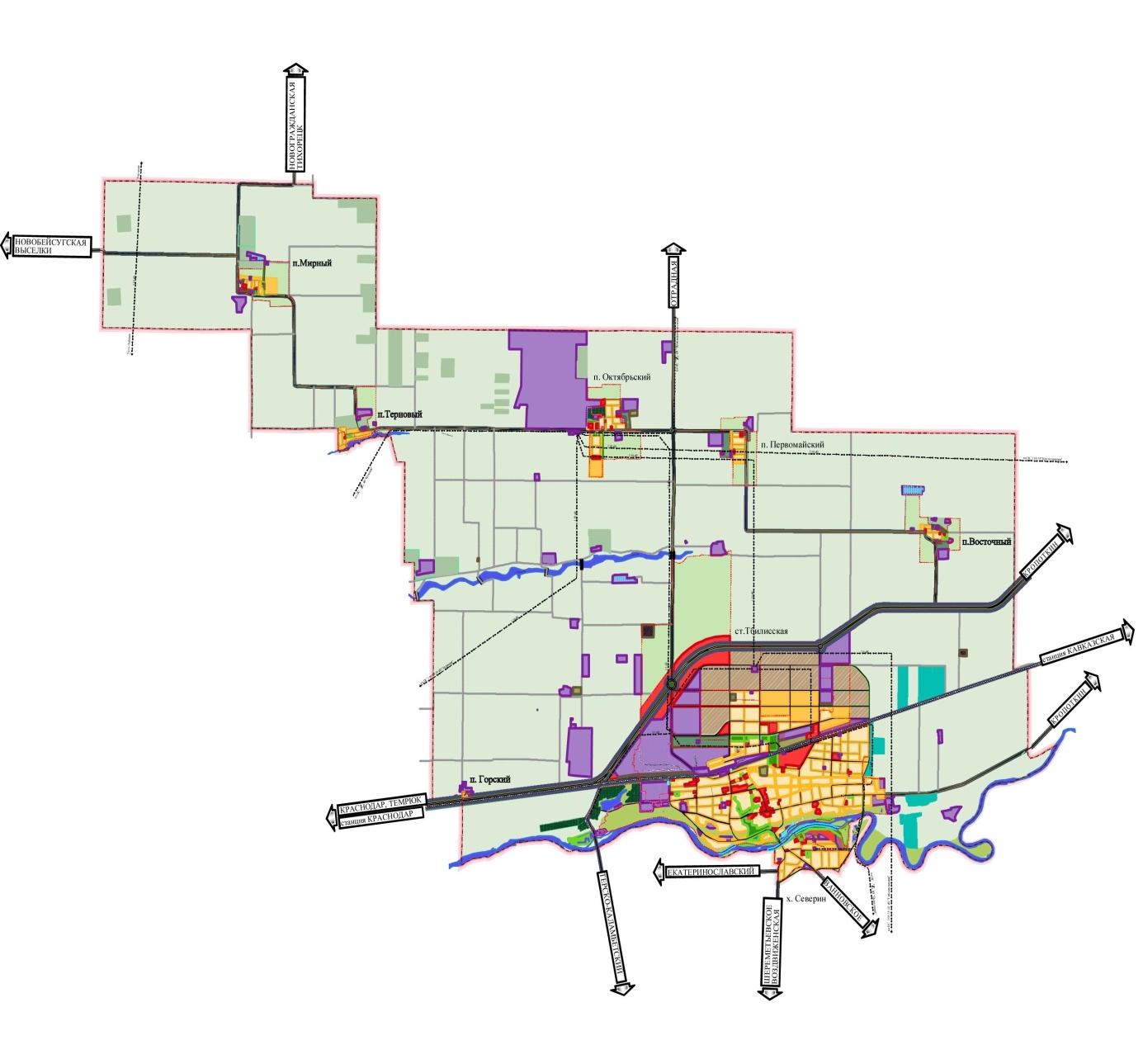 Рисунок 1. Тбилисское сельское поселение.Территориально-планировочная организация.Тбилисское сельское поселение является самым крупным из восьми поселений, входящих в состав Тбилисского района. Рассматриваемая территория граничит на западе с Усть-Лабинским районом, на востоке – с Кавказским районом, на севере – с Выселковским районом, Нововладимировским и Ловлинским сельскими поселениями, на юге – с Ванновским и Марьинским сельскими поселениями. В центральной южной части территории проектирования на правом берегу реки Кубань расположен самый крупный населенный пункт поселения – станица Тбилисская, которую с севера ограничивает региональная автодорога. Юго-восточнее ст. Тбилисской на левом берегу р. Кубань расположен хутор Северин.В шести километрах западнее ст. Тбилисской вдоль автодороги «Краснодар-Кропоткин» располагается п. Горский. В восточной части поселения в двух километрах севернее краевой автодороги размещается поселок Восточный. В северной части проектируемой территории располагаются п. Октябрьский (западнее автодороги «Тбилисская-Нововладимировская») и п. Первомайский (восточнее автодороги «Тбилисская -Нововладимировская»).В западной части поселения вдоль правого берега балки Цыганки на расстоянии 7км размещен п. Терновый, в  северо-западнее которого расположен п. Мирный.Станица Тбилисская находится на расстоянии  от краевого центра г. Краснодара, в  от промышленного центра - г. Кропоткин, от основных портов края на расстояние: порт г. Ейск – порт г. Новороссийск – порт г. Темрюк – . Через территорию поселения пролегает автомобильная дорога регионального значения «Темрюк – Краснодар - Кропоткин» с выходом на федеральную автодорогу М-29 «Москва - Махачкала». В станице проходит  железнодорожная магистраль «Краснодар - Кавказская» со станцией в станице Тбилисской – Гречишкино.ОПИСАНИЕ СОЦИАЛЬНО-ЭКОНОМИЧЕСКОГО  СОСТОЯНИЯ ПОСЕЛЕНИЯ.В Тбилисском сельском поселении существует сеть предприятий и учреждений  культурно-бытового обслуживания населения. Наиболее обеспеченными в этом плане являются ст. Тбилисская, п. Октябрьский и х.Северин. Учреждения административно-хозяйственного назначения размещены в станице Тбилисской. Они представлены следующими объектами: администрация муниципального образования Тбилисский район, администрация Тбилисского сельского поселения, налоговая служба, ЗАГс,  прокуратура, полиция, редакция и типография, районный узел связи и др.Современный уровень развития социальной инфраструктуры поселения, по некоторым показателям предоставляемых услуг, не обеспечивает полного удовлетворения потребностей населения. Имеют место диспропорции в состоянии и темпах роста отдельных её отраслей, выражающиеся в отставании обеспеченности объектами дошкольного образования, объектах спорта, объектах рекреационного назначения. Учреждения образования.В Тбилисском сельском поселении имеется семь общеобразовательных средних школ  общей проектной вместимостью 4099 учащихся. Учреждения образования расположены в ст. Тбилисской, п. Октябрьском и х. Северин. В настоящее время в школах обучается 3200 учеников, в вечерней школе проектной вместимостью 230 мест, обучаются 179 человек. Детских садов в поселении насчитывается восемь, общей проектной вместимостью 823 места, которые посещают 911 детей. Причем, острая нехватка мест как в общеобразовательных, так и в дошкольных учреждениях на настоящее время обозначена в ст. Тбилисской. Перечень учреждений образования Тбилисского сельского поселения представлен в таблице:Таблица 3.Учреждения образования Тбилисского сельского поселения.Таблица 4.Обеспеченность объектами образования.В Тбилисском сельском поселении сложилась диспропорция по заполняемости общеобразовательных учреждений.Таблица 5.Диспропорция в количестве мест общеобразовательных учреждений.Данная ситуация обусловлена радиусом обслуживания общеобразовательных учреждений,  который должен обеспечивать пешеходную доступность. Так, для учащихся младших классов радиус пешеходной доступности составляет 0,5—2 км. Для учащихся старших классов 2-4 км. Сеть школ должна размещаться с учетом обхвата учащихся на этом расстоянии.Учреждения культуры.Действующие учреждения культуры представлены в таблице 6.Таблица 6.Учреждения культуры.Таблица 7.Обеспеченность объектами социально-культурного назначения.Учреждения здравоохранения.Из учреждений здравоохранения Тбилисского сельского поселения в                    ст. Тбилисской размещена центральная районная больница на 233 коек с хирургическим, гинекологическим, родильным, инфекционным и детским отделениями. При больнице имеется поликлиника на 600 посещений в смену. Стоматологическая поликлиника на 150 посещений. На территории поселения функционируют две амбулатории в х. Северин (50 посещений в смену) и п. Октябрьский (на 50 посещений в смену), а также фельдшерско-акушерские пункты в п.Мирный, п.Первомайский, п.Восточный, п.Терновый.В ст. Тбилисской имеется станция скорой помощи  на 4 машины обслуживающая жителей всего района.В аптечной сети Тбилисского сельского поселении функционируют 8 коммерческих аптек. Таблица 8.Обеспеченность объектами здравоохранения.Спортивные и физкультурно-оздоровительные сооружения.Общее количество детских спортивных игровых площадок на территории поселения, по состоянию на 2017 год, составляет 33.Всего на сегодняшний день установлено 6 комплексных спортивно-игровых площадок расположенных на территории МБОУ СОШ № 5, 2, 6, 3 в пос. Октябрьском и по ул. Первомайской ст. Тбилисской.Таблица 9.Обеспеченность объектами физической культуры и спорта.Учреждения социального обслуживания населения.Из учреждений социального обслуживания населения в Тбилисском сельском поселении функционируют ГУ СО КК «Тбилисский социально-реабилитационный центр для несовершеннолетних «Огонек»,  ГУ СО КК «Тбилисский ЦСО «Лада», ГУ СО КК «Тбилисский центр социальной помощи семье и детям «Бригантина», ГУ КК «Тбилисская ЦБ УСО».Учреждения коммунальной инфраструктуры.Инфраструктура пожарной охраны поселения представлена пожарной частью на 6 машин станицы Тбилисской, обслуживающей непосредственно территорию станицы, х. Северин и п. Восточный, а также пожарной частью Тбилисского элеватора. Остальные населенные пункты поселения обслуживаются пожарной частью станицы Нововладимировской ( Нововладимировского СП Тбилисского района) на 2 машины.Зона специального назначения.На территории Тбилисского сельского поселения Тбилисского района расположено 7 кладбищ:пос. Мирный – действующее;пос. Терновый – действующее;пос. Октябрьский – действующее;пос. Восточный – действующее;х. Северин – действующее;ст. Тбилисская-2 кладбища: действующее в северной части станицы и не действующее по ул. Базарная.ТЕХНИКО-ЭКОНОМИЧЕСКИЕ ПАРАМЕТРЫ СУЩЕСТВУЮЩИХ ОБЪЕКТОВ СОЦИАЛЬНОЙ ИНФРАСТРУКТУРЫ ПОСЕЛЕНИЯ.Таблица 10.Нормативная потребность и существующее положение ( 2016 год) по Тбилисскому СП.ПРОГНОЗИРУЕМЫЙ СПРОС НА УСЛУГИ СОЦИАЛЬНОЙ ИНФРАСТРУКТУРЫ.Стабильное улучшение качества жизни всех слоев населения, являющееся главной целью развития любой территории и в значительной степени определяется уровнем развития системы обслуживания, которая включает в себя учреждения образования, здравоохранения, спорта, культуры и искусства, торговли и др.В каждом населенном пункте разместить весь комплекс учреждений и предприятий обслуживания невозможно по экономическим причинам, следовательно, каждый населенный пункт должен иметь те учреждения обслуживания и ту их емкость, которые целесообразны по условиям реального спроса. А это возможно лишь на основе ступенчатой системы социально-бытового обслуживания, которая позволяет в соответствии с системой расселения, основанной на иерархической соподчиненности опорных центров, создавать экономически целесообразную социальную инфраструктуру.В связи с дальнейшим развитием станицы Тбилисской, генеральным планом, предусматривается строительство новых учреждений обслуживания, с сохранением и реконструкцией существующих.Таблица 11.Нормативная потребность в объектах социальной инфраструктуры Тбилисского СП на перспективу (2030 год). Цель разработки программы – создание современного административного центра поселения, обеспеченного полным комплексом обслуживания, повышение уровня комфортности в целом за счет модернизации и реконструкции существующих сооружений и нового строительства современных зданий и комплексов, а также благоустройство территории.Программой комплексного развития социальной инфраструктуры  произведена частичная корректировка данных    Генерального плана поселения.Учреждения образования.Генеральным планом предусмотрено строительство двух общеобразовательных школ в ст. Тбилисской (в северном и восточном микрорайонах) общей проектной вместимостью 1559 мест. На расчетный срок планируется, что в общеобразовательных учреждениях ст. Тбилисской будут обучаться дети непосредственно самой станицы и п. Горский, в школе х. Северин – дети хутора Северин и хутора Екатеринославский, Марьинского сельского поселения. Общеобразовательная школа  п. Октябрьский будет  обслуживать детей п. Октябрьский, п. Восточный, п. Первомайский, п. Мирный и п. Терновый. Таким образом, на расчетный срок генерального плана, необходимо увеличить вместимость  общеобразовательных учреждений  путем реконструкции СОШ № 9 п. Октябрьский до 350 мест.ПКР социальной инфраструктуры к реализации приняты все мероприятия, предусмотренные генеральным планом поселения. Строительство школы в восточном микрорайоне предусмотрено на 1 очередь, с мощностью 700 мест. Строительство школы в северном микрорайоне станицы Тбилисской, предусмотрено на дальнюю перспективу действия генерального плана, (свыше 25÷30 лет).Данной программой предлагается: резервное количество мест в существующих общеобразовательных учреждениях использовать для создания в Тбилисском районе « Учебно- производственного комбината». Нормативное количество мест               « Учебно- производственного комбината»(8% от числа школьников) к расчетному сроку будет составлять -344.Заполняемость детских дошкольных учреждений станицы Тбилисской, в настоящее время  составляет 125%.Генеральным планом предусмотрена реконструкция существующих и строительство новых детских садов в станице Тбилисской с доведением на расчетный срок общей вместимости до 2024 мест с учетом обслуживания                            п. Горский, строительство детских садов в п. Восточный на 20 мест, в                                  п. Первомайском на 21 место, в п. Терновый на 19 мест с учетом обслуживания                        п. Мирный.ПКР социальной инфраструктуры предлагается строительство двух детских садов (в северном и восточном микрорайонах) общей вместимостью 500 мест. Строительство детских садов в п. Восточный на 20 мест, в п. Первомайском на 21 место, в п. Терновый на 19 мест с учетом обслуживания п. Мирный предлагается осуществить силами частных инвесторов.Учреждения и сооружения спорта.Количество спортивных сооружений общего пользования в Тбилисском СП доведено до нормативного. ПКР социальной инфраструктуры предусмотрено строительство крытого бассейна по ул. Базарной. Строительство ледового катка по ул. Октябрьской.Так же данной программой планируется реконструкция центрального стадиона по ул. Ленина и установка спортивных плоскостных сооружений на территории станицы, в количестве 5 шт, с учетом территории интенсивного строительства жилых микрорайонов - северной и восточной части станицы.Учреждения культуры.Генеральным планом на расчетный срок предусмотрено увеличение количества учреждения культуры и искусства (клубы, кинотеатры, библиотеки и иные объекты) с доведением общей вместимости до расчетных показателей.ПКР социальной инфраструктуры произведен расчет объектов, согласно которому определено, что количество учреждений культуры и искусства (клубы, кинотеатры, библиотеки и иные объекты) в Тбилисском СП доведено до нормативного. ПКР социальной инфраструктуры предусмотрен капитальный ремонт клубных сооружений, в станице Тбилисской -2 объекта и в х. Северин-                     1 объект.Учреждения здравоохранения.Количество учреждений здравоохранения в Тбилисском СП доведено до нормативного. Проектом предусмотрено открытие кабинета врача общей практики (или фельдшерско-акушерского пункта) в п. Горский.Существующую аптечную сеть предлагается развивать посредством открытия новых объектов  в средних и мелких населенных пунктов, а также в новых жилых районах ст. Тбилисской.Коммунально-бытовое обслуживание.На расчетный срок генеральным планом предусмотрено полное обеспечение населения Тбилисского поселения предприятиями коммунально-бытового обслуживания, расширение спектра предоставляемых услуг, уменьшение диспропорции данной сферы в отношении «ст. Тбилисская – иной населенный пункт».Для обеспечения пожарной безопасности генеральным планом на расчетный период предусмотрено строительство пожарного депо в п. Октябрьский.Учреждения торговли и общественного питания.Для удобства повседневного обслуживания населения рекомендуется размещение магазинов товаров повседневного спроса, кафе, пунктов бытового обслуживания в существующей застройке силами частных предпринимателей по всей территории поселения.ПКР социальной инфраструктуры, предусмотрено строительство  кафе и объектов  быстрого питания:На объектах  курортно-рекреационного назначения – пляжная зона и парковые зоны поселения;На участке выделенном  под строительство объектов придорожного сервиса, вдоль автомагистрали «Темрюк – Краснодар - Кропоткин».Объекты транспортно-логистического комплекса.На транспортной развязке дороги территориального значения «Темрюк – Краснодар - Кропоткин» и дороги местного значения «Тбилисская - Нововладимировская», для повышение качества обслуживания предлагается строительство современных комплексов придорожного обслуживания и транспортно-логистических центров. Зона многофункционального использования, предполагает размещение объектов обслуживания транспорта (СТО, АЗС) объектов торговли (преимущественно оптовая торговля, крупногабаритные товары), объектов обслуживания и питания.Объекты курортно-рекреационного назначения.В практике организации системы озеленения населенных мест принято подразделение территорий зеленых насаждений на 3 категории:1- Общего пользования – парки культуры и отдыха, парки тихого отдыха и прогулок, сады жилых районов и микрорайонов, бульвары, озелененные полосы вдоль улиц и набережных, озелененные территории при общественных зданиях и сооружениях, лесопарки и др.2- Ограниченного пользования – насаждения на жилых территориях (приусадебных участках), на территориях детских садов и учебных заведений, спортивных и культурно-просветительных учреждений, общественных и учреждений здравоохранения, при дворцах культуры, на территориях санитарно-безвредных предприятиях промышленности.3- Специального назначения – насаждения вдоль улиц, магистралей и на площадях, насаждения коммунально-складских территорий и санитарно-защитных зон, ботанические сады, насаждения ветрозащитного, водо и почвоохранного значения, мелиоративного назначения, питомники, насаждения кладбищ и крематориев. В генеральном плане общая площадь зоны общественных пространств в границах населённых пунктов составляет , из них  (42%) необходимо озеленить  насаждениями общего пользования. ПКР социальной инфраструктуры, предусмотрено благоустройство существующей территории парков и зон общего пользования -7,2716 м2,  с высоким уровнем благоустройства, оснащённых аттракционами, беседками, перголами, фонтанами и декоративными бассейнами, туалетами, строительством кафе и объектов быстрого питания. Так же ПКР предлагается озеленение территорий детских садов и учебных заведений, спортивных и культурно-просветительных учреждений, общественных и учреждений здравоохранения. Так же программой предлагается благоустройство береговой полосы пляжной зоны длиной 350 м. в юго-восточной части поселения (песчаные карьеры в х. Северино).ОСНОВНЫЕ ТЕХНИКО-ЭКОНОМИЧЕСКИЕ ПОКАЗАТЕЛИ НА РАСЧЕТНЫЙ СРОК.Таблица 12.Основные технико-экономические показатели на расчетный срок.	ОЦЕНКА НОРМАТИВНО-ПРАВОВОЙ БАЗЫ, НЕОБХОДИМАЯ ДЛЯ ФУНКЦИОНИРОВАНИЯ И РАЗВИТИЯ СОЦИАЛЬНОЙ ИНФРАСТРУКТУРЫ.Требования к развитию социальной инфраструктуры установлены Постановлением Правительства Российской Федерации №1050 от 01.10.1050 «Об утверждении требований к Программам комплексного развития социальной инфраструктуры поселений, городских округов» (далее – Требования №1050). В соответствии с Требованиями №1050 основой разработки программ социальной инфраструктуры являются государственные и муниципальные программы, стратегии социально-экономического развития поселения, планы мероприятий по реализации стратегии социально-экономического развития, планы и программы комплексного социально-экономического развития муниципального образования, документы о развитии и комплексном освоении территорий.Программа комплексного развития социальной инфраструктуры разработана на основании нормативных документов:- Градостроительный кодекс Российской Федерации от 29.12.2004 №190-ФЗ»; - Земельный кодекс Российской Федерации от 25.10.2001 №136-ФЗ»; - Федеральный закон от 25.06.2002 №73-ФЗ «Об объектах культурного наследия (памятников истории и культуры) народов Российской Федерации»; - Указ Президента Российской Федерации №600 от 07.05.2012 «О мерах по обеспечению граждан Российской Федерации доступным и комфортным жильём и повышению качества жилищно-коммунальных услуг»;СП 42.13330.2011 «СНиП 2.07.01-89*» Градостроительство. Планировка и застройка городских и сельских поселений;- Федеральный закон от 05.04.2013 № 44-ФЗ "О контрактной системе в сфере закупок товаров, работ, услуг для обеспечения государственных и муниципальных нужд"- Федеральный закон от 06.10.2003 № 131-ФЗ «Об общих принципах организации местного самоуправления в Российской Федерации»-иные нормативные правовые акты по вопросам градостроительной деятельности, землепользования и застройки.Таким образом, следует отметить, что существующей нормативно-правовой базы достаточно для функционирования и развития социальной инфраструктуры. ПЕРЕЧЕНЬ МЕРОПРИЯТИЙ ( ИНЕСТИЦИОННЫХ ПРОЕКТОВ) ПО ПРОЕКТИРОВАНИЮ, СТРОИТЕЛЬСТВУ И РЕКОНСТРУКЦИИ ОБЪЕКТОВ СОЦИАЛЬНОЙ ИНФРАСТРУКТУРЫ ПОСЕЛЕНИЯ. СТРОИТЕЛЬСТВО ОБЪЕКТОВ СОЦИАЛЬНОГО И КУЛЬТУРНО-БЫТОВОГО ОБСЛУЖИВАНИЯ. НЦС 81-02-2014 Укрупненные нормативы цены строительства. Государственные сметные нормативы. Укрупненные нормативы цены строительства. Дата актуализации: 21.05.2015.Таблица 13.Строительство объектов социального и культурно-бытового обслуживания.ОБОСНОВАНИЕ СТОИМОСТИ СТРОИТЕЛЬНЫХ РАБОТПоказатели укрупненного норматива цены строительства учитывают стоимость всего комплекса работ и затрат на возведение объектов, включая прокладку внутренних инженерных сетей, монтаж и стоимость инженерного и технологического оборудования, мебели и инвентаря.В показателях НЦС учтена вся номенклатура затрат, которые предусматриваются действующими нормативными документами в сфере ценообразования для выполнения основных, вспомогательных и сопутствующих этапов работ для строительства объекта в нормальных (стандартных) условиях, не осложненных внешними факторами.Приведенные показатели учитывают стоимость строительных материалов и оборудования, затраты на оплату труда рабочих и эксплуатацию строительных машин (механизмов), накладные расходы и сметную прибыль, а также затраты на строительство временных титульных зданий и сооружений и дополнительные затраты на производство работ в зимнее время, затраты, связанные с получениемзаказчиком и проектной организацией исходных данных, технических условий на проектирование и проведение необходимых согласований по проектным решениям, расходы на страхование строительных рисков, затраты на проектно-изыскательские работы и экспертизу проекта, содержание службы заказчика строительства и строительный контроль, резерв средств на непредвиденные работы и затраты. Стоимость материалов и оборудования учитывает все расходы (отпускные цены, наценки снабженческо-сбытовых организаций, расходы на тару, упаковку и реквизит, транспортные, погрузочно-разгрузочные работы и заготовительно-складские расходы), связанные с доставкой материалов, изделий, конструкций и оборудования от баз (складов) организаций-подрядчиков или организаций-поставщиков до при объектного склада строительства.Показатели приведены без учета налога на добавленную стоимость.ОБОСНОВАНИЕ СТОИМОСТИ СПОРТИВНО-ОЗДОРОВИТЕЛЬНЫХ ПЛОЩАДОЧНЫХ КОМПЛЕКСОВ.Расчет спортивно-оздоровительных площадочных комплексов произведен по Прайс-листу, по расценкам 2015 года и включают в себя следующий комплекс мероприятий:выезд представителя для определения объема работ;подвоз необходимых для строительства материалов (щебень, песок, гранитный отсев и т.д.);устройство бетонного либо асфальтового покрытия в качестве твердого основания под резиновое покрытие;устройство насыпного основания под резиновое покрытие;установка ограждений, стационарных спортивных или игровых снарядов;кладка резинового покрытия из шинной или EPDM крошки (крошки из натурального каучука);нанесение спортивной разметки.Стоимость резинового покрытия на:бетонное основание "под ключ" - от 1900 руб/кв.м.на асфальтобетонное основание - от 1700 руб/кв.м.Спортивная площадка по месту жительства.Вариант 1.Стоимость 166 174 рублей.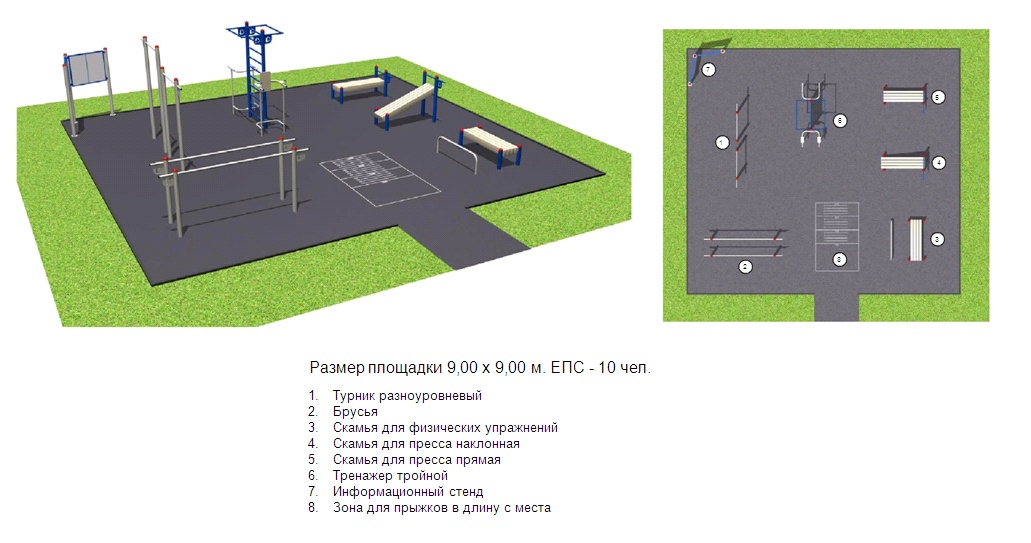 Таблица 14.Оборудование спортивной площадки. Вариант 1.Спортивная площадка по месту жительства. Вариант 2.Стоимость 520 479 рублей.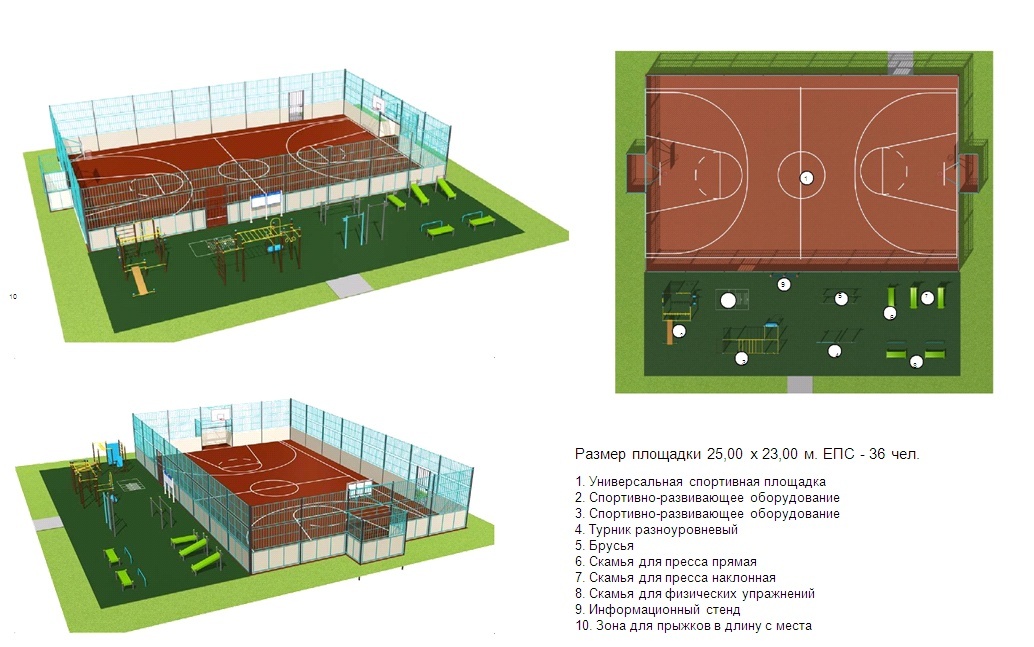 Таблица 15.Оборудование спортивной площадки. Вариант 2.Таблица 16.Общая стоимость плоскостных сооружений (оборудование и монтаж). РЕКОНСТРУКЦИЯ И КАПИТАЛЬНЫЙ РЕМОНТ ОБЪЕКТОВ СОЦИАЛЬНОГО И КУЛЬТУРНО-БЫТОВОГО ОБСЛУЖИВАНИЯ.Таблица 17. Реконструкция  и капитальный ремонт объектов социального и культурно-бытового обслуживания.ОБОСНОВАНИЕ ЦЕНЫ РАБОТ ПО  РЕКОНСТРУКЦИИ И КАПИТАЛЬНОМУ РЕМОНТУРасчет цен на строительство и реконструкцию объектов социального и культурно-бытового обслуживания произведен согласно НЦС 81-02-2014 Государственные сметные нормативы. Укрупненные нормативы цены строительства.При расчете цены учтены коэффициенты перехода от цен базового района (Московская область) к уровню цен Краснодарского края.Показатели учета налога на добавленную стоимость не учтены.При расчете стоимости, при производстве работ на застроенной территории,  учтен коэффициент на стесненные условия.При расчете цен на капитальный ремонт применены понижающие коэффициенты: 0,94 – снижение ставки ЕСН; 0,9   –общее снижение затрат на организацию строительно-ремонтного производства при использовании норм и расценок из сборников на общестроительные и специальные строительные работы;  0,6 – хозяйственный способ производства работ.Применен метод сопоставления цен на аналогичные виды работ. ОЦЕНКА ОБЪЕМОВ И ИСТОЧНИКОВ ФИНАНСИРОВАНИЯ МЕРОПРИЯТИЙ (инвестиционных проектов)ПО ПРОЕКТИРОВАНИЮ, СТРОИТЕЛЬСТВУ И РЕКОНСТРУКЦИИ ОБЪЕКТОВ СОЦИАЛЬНОЙ ИНФРАСТРУКТУРЫ ПОСЕЛЕНИЯ.ОЦЕНКА ОБЪЕМОВ ФИНАНСИРОВАНИЯ.Таблица 18.Объемы, источники финансирования и годы реализации программных мероприятий.ИСТОЧНИКИ ФИНАНСИРОВАНИЯЗадачи ПКР социальной инфраструктуры планируется реализовать :за счет средств бюджета поселения;за счет средств районного бюджета;за счет целевых программ;за счет разработки нормативно-правовой базы для привлечения инвестиций, в том числе в форме концессий,внебюджетные средства-частные инвестиции. ЦЕЛЕВЫЕ ПРОГРАММЫВ настоящее время и социологи, и политики, и экономисты в качестве одного из основных факторов экономического роста в современных условиях рассматривают здоровье населения, уровень его образования и квалификацию. Соответственно данные факторы выступают в качестве важной составляющей части ресурсной базы социально-экономического развития любого государства.         Вкладывая сегодня средства в обеспеченность населения необходимыми материальными и социальными благами, наделяя его определенным набором социальных прав и гарантий, государство определяет будущую судьбу социально-экономических реформ.  	Конкретные же условия и возможности для удовлетворения материальных и духовных потребностей человека создает и обеспечивает социальная инфраструктура государства. Не случайно, что страны с социально ориентированной экономикой признают приоритетным блок отраслей, ориентированный на формирование личности.  	В нашей стране развитию социальной инфраструктуры также уделяется большое значение, но, надо признать, что инициатива принадлежит преимущественно федеральному и краевому уровню.  В качестве примера приведем перечень федеральных и краевых целевых программ:ФЕДЕРАЛЬНЫЕ ЦЕЛЕВЫЕ ПРОГРАММЫ РОССИИ (ФЦП)http://fcp.economy.gov.ru/cgi-bin/cis/fcp.cgi/FcpРаздел  Жилье Программа "Жилище" на 2015 - 2020 годы 
   подпрограмма "Обеспечение жильем молодых семей" 
   подпрограмма "Модернизация объектов коммунальной инфраструктуры" 
   подпрограмма "Стимулирование программ развития жилищного строительства субъектов Российской Федерации" 
   подпрограмма "Выполнение государственных обязательств по обеспечению жильем категорий граждан, установленных      федеральным законодательством" 
   Подпрограмма "Обеспечение жильем отдельных категорий граждан".  
Раздел  Развитие села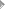 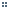  Программа "Устойчивое развитие сельских территорий на 2014 - 2017 годы и на период до 2020 года" .
Раздел Социальная инфраструктураПрограмма "Развитие физической культуры и спорта в Российской Федерации на 2016 - 2020 годы" 
 Федеральная целевая программа развития образования на 2016 - 2020 годы 
 Программа "Культура России (2012-2018 годы)" 
Раздел  БезопасностьПрограмма "Повышение безопасности дорожного движения в 2013-2020 годах" .ДОЛГОСРОЧНЫЕ КРАЕВЫЕ ЦЕЛЕВЫЕ ПРОГРАММЫhttp://economy.krasnodar.ruГосударственные программы Краснодарского краяПеречень государственных программТаблица 19.Перечень краевых целевых  программ.КультураГлавный социально-экономический эффект от реализации Программы выражается в повышении роли культуры и искусства в жизни людей и, следовательно, в повышении качества жизни в целом и упрочении статуса России как страны великой культуры.Особенность культуры заключается в том, что важнейшие результаты культурной деятельности выражаются в отложенном по времени социальном эффекте и проявляются в увеличении интеллектуального потенциала, изменении ценностных ориентаций и норм поведения людей, что в конечном итоге влечет за собой изменения в основах функционирования общества. Последствия такого рода часто не поддаются обычным статистическим измерениям. Поэтому в Программе предполагается использовать систему индикаторов и показателей, характеризующих лишь текущие результаты культурной деятельности. При этом проекты, включенные в Программу, могут содержать показатели результативности.Оценка эффективности реализации Программы и отдельных проектов по каждому ее разделу осуществляется государственными заказчиками и государственным заказчиком - координатором Программы.Таким образом, в ходе выполнения Программы предполагается достижение следующих результатов:укрепление единства культурного пространства страны как условия сохранения государственной целостности России при самобытности населяющих ее народов;создание благоприятных условий для разнообразной творческой деятельности, увеличение доступности предлагаемых населению культурных благ и информации в области культуры и искусства;создание условий для интеграции российской культуры в мировой культурный процесс, освоение новых форм и направлений культурного обмена;обеспечение конкурентоспособности молодых специалистов творческих профессий в условиях свободного рынка труда и развитие эстетического воспитания молодежи;активизация по сравнению с предыдущим 10-летием экономических процессов, способствующих развитию культуры, а также появление тенденции к росту объемов негосударственных ресурсов, привлекаемых в указанную сферу.Достижение экономического эффекта Программы предполагается обеспечить за счет привлечения дополнительных инвестиций в рамках государственно-частного партнерства, создания экономически привлекательных условий для бизнеса, а также повышения роли культуры. Формирование музеев-заповедников, культурной и туристской инфраструктуры позволит создать дополнительные рабочие места, пополнить бюджеты соответствующих уровней и обеспечить рост внутреннего валового продукта. Направленность Программы на сохранение объектов культурного наследия позволит предотвратить возрастание расходов на эти цели в перспективе. Развитие культурного потенциала страны за счет укрепления базы музейных, театрально-концертных и иных учреждений культуры создает необходимые условия для ведения культурно-просветительной работы, образования в сфере культуры и искусства, а также для патриотического воспитания молодежи.СпортОжидаемые конечные результаты реализации Программы и показатели ее социально-экономической эффективности основываются на системе целевых индикаторов и показателей.По прогнозным оценкам, к концу 2020 года реализация мероприятий Программы обеспечит достижение положительных результатов, определяющих ее социально-экономическую эффективность.В ходе реализации мероприятий Программы планируется обеспечить необходимые условия для достижения следующих значений целевых показателей Стратегии, государственной программы:количество граждан Российской Федерации, систематически занимающихся физической культурой и спортом, - 40 процентов;количество лиц с ограниченными физическими возможностями, систематически занимающихся физической культурой и спортом, - 20 процентов;количество обучающихся, систематически занимающихся физической культурой и спортом, - 80 процентов.Планируется обеспечить:строительство малобюджетных физкультурно-спортивных объектов и плоскостных сооружений в субъектах Российской Федерации по проектам, рекомендованным Министерством спорта Российской Федерации для повторного применения, в том числе обеспечивающим доступность этих объектов для лиц с ограниченными возможностями здоровья и инвалидов, стоимость строительства каждого из которых составляет не более 100 млн. рублей и которые обладают совокупной единовременной пропускной способностью не менее 27,74 тыс. человек;обеспечение сборных команд Российской Федерации по всем видам спорта, входящим в программы Олимпийских и Паралимпийских игр, необходимыми учебно-тренировочными центрами для подготовки спортсменов высокого класса;создание новых и развитие существующих федеральных спортивно-тренировочных центров для подготовки в условиях среднегорья и Черноморского побережья спортсменов спортивных сборных команд Российской Федерации по видам спорта, включенным в программы Олимпийских и Паралимпийских игр;создание федерального спортивно-тренировочного центра для подготовки спортсменов спортивных сборных команд Российской Федерации по наиболее массовым видам спорта, не включенным в программы Олимпийских и Паралимпийских игр (спортивная аэробика, акробатический рок-н-ролл, единоборства, бейсбол, софтбол);строительство региональных спортивно-тренировочных центров, в том числе не менее 3 региональных центров по гребным видам спорта и одного центра по теннису, для подготовки спортсменов субъектов Российской Федерации, в которых эти виды спорта являются базовыми. Региональные центры государственной собственности субъектов Российской Федерации создаются в рамках реализации региональных программ (государственных программ субъектов Российской Федерации) развития физической культуры и спорта;достижение полной (100 процентов) обеспеченности субъектов Российской Федерации спортивной инфраструктурой, необходимой для подготовки спортивного резерва по базовым видам спорта.Профессиональные кадры для развития отрасли готовятся в условиях, стимулирующих получение качественного образования и соответствующей подготовки.Планируется создать условия для стабильной подготовки спортсменов спортивных сборных команд Российской Федерации по видам спорта, включенным в программы Олимпийских и Паралимпийских игр, и наиболее массовым видам спорта, не включенным в эти программы, на высоком качественном уровне, что будет способствовать созданию положительного имиджа Российской Федерации в мире и позиционированию государства как социально ориентированного, формирующего здоровое общество.В целом созданные в рамках Программы инфраструктурные объекты позволят обеспечить условия для формирования стабильного спортивного резерва спортивных сборных команд Российской Федерации как минимум до 2050 года.Кроме того, для оценки социально-экономической эффективности реализации Программы используется качественный показатель - экономический эффект от привлечения населения к занятиям физической культурой и спортом, выражающийся в предотвращении ущерба для экономики страны вследствие сокращения числа дней временной нетрудоспособности граждан, занятых в экономике (по сравнению с гражданами, не занимающимися физической культурой и спортом). Увеличение значения этого показателя по сравнению с его значением на начало реализации Программы будет свидетельствовать о положительных результатах ее реализации.ОбразованиеДля достижения этой цели предлагается решение следующих задач Программы:создание и распространение структурных и технологических инноваций в профессиональном образовании, обеспечивающих высокую мобильность современной экономики;развитие современных механизмов, содержания и технологий общего и дополнительного образования;реализация мер популяризации среди детей и молодежи научно-образовательной и творческой деятельности, выявление талантливой молодежи;создание инфраструктуры, обеспечивающей условия для обучения и подготовку кадров для современной экономики;формирование востребованной системы оценки качества образования и образовательных результатов.Выводы:Данные в Программе предложения,  по развитию социальной инфраструктуры, предполагается реализовывать с участием бюджетов всех уровней.Задачами органов местного самоуправления станут организационные мероприятия по обеспечению взаимодействия органов государственной власти и местного самоуправления, подготовка инициативных предложений.Основной объем жилищного строительства, объектов торговли и бытового обслуживания, объектов курортно-рекреационного назначения и объектов транспортно- логистического комплекса и придорожного сервиса: планируется осуществлять за счет частных инвестиций. Также государственные вложения будут направлены на инфраструктурную подготовку земельных участков для последующей продажи их на рыночных принципах.Прогнозная (справочная) оценка привлечения средств федерального бюджета, краевого, поселкового, внебюджетных фондов, физических и юридических лиц на достижение цели и решение задач программы представлена в таблице 18.Объем финансовых ресурсов, привлекаемых из федерального бюджета на достижение цели и решение задач ПКР социальной инфраструктуры, определяется на основании представленных заявок для участия в реализации целевых программ. ЦЕЛЕВЫЕ ИНДИКАТОРЫ ПРОГРАММЫ. Таблица 20.Технико-экономические, социально-экономические и финансовые целевые индикаторы с разбавкой по годам реализации.Диаграмма 2.Прогноз затрат на реализацию программных мероприятий.Таблица 21.Прогнозное распределение финансирования программных мероприятий.При расчете источников  и % финансирования программных мероприятий, приняты: Бюджет поселения/района  20%-50%программы софинансирования 70%-80%;частные инвестиции 10%-100%Уровень софинансирования расходного обязательства субъекта РФ не может быть установлен выше 95% и ниже 5% расходного обязательства (п. 13 Правил формирования и распределения субсидий).ОЦЕНКА ЭФФЕКТИВНОСТИ МЕРОПРИЯТИЙЗадачи « Программы комплексного развития социальной инфраструктуры» направлены на повышение благосостояния человека, обеспечения должного уровня и качества жизни. Основными ее направлениями являются: регулирование занятости, совершенствование  трудовых  качеств работников, поддержание здоровья, культурного и образовательного уровня,  социальное обеспечение. Таблица 22.Сводная таблица.Таблица 23.Стоимость реализации программных мероприятий с учетом коэффициента инфляции. Расчет цен произведен по НЦС 81-02-2014 Укрупненные нормативы цены строительства. Государственные сметные нормативы. Дата актуализации: 21.05.2015, т.е цены в ПКР социальной инфраструктуры Тбилисского СП приведены  по состоянию на 2014 год. Перевод стоимости строительных работ  к годам производства работ  и их рост до  2030 года,  приведен с учетом дефлятора, согласно:     « Прогноза долгосрочного социально-экономического развития Российской Федерации на период до 2030 года.» Минэкономразвития России.Как работать с таблицей: если работы запланированные на 2018 год будут проводиться в 2019г., то стоимость работ составит (смотреть выделения в таблице).Диаграмма 3.Процент реализации программных мероприятий по годам.Диаграмма 4.Оценка эффективности программных мероприятий по годам.ПРЕДЛОЖЕНИЯ ПО СОВЕРШЕНСТВОВАНИЮ НОРМАТИВНО-ПРАВОВОГО И ИНФОРМАЦИОННОГО ОБЕСПЕЧЕНИЯ На современном этапе наиболее привлекательной для представителей малого бизнеса остается непроизводственная сфера деятельности.  Почти половина общего количества малых предприятий специализируются на торговле и общественном питании. Приоритетными направлениями развития предпринимательской деятельности должны стать:-   производство продовольственных и промышленных товаров;- оказание производственных, коммунальных, бытовых услуг и услуг общественного питания;- строительство объектов жилищного, производственного и социально-культурного назначения;- переработка вторичного сырья.	В рамках поддержки развития малого предпринимательства на территории муниципального образования должна быть разработана и принята к реализации программа «Поддержки и развития малого предпринимательства», основными задачами которой являются:	- совершенствование правовых актов, регулирующих деятельность субъектов малого предпринимательства, в первую очередь на муниципальном уровне (разработка механизма по предоставлению льгот при аренде и приватизации муниципального имущества, выделение квот на приобретение товаров и услуг у представителей малого бизнеса);	-  снижение административных барьеров;     - развитие финансовых механизмов и внедрение новых финансовых технологий, направленных на развитие малого предпринимательства, что возможно под воздействием местных органов власти (разработка и принятие муниципальных программ по субсидированию части % ставки по кредитам, предоставляемых кредитными организациями); - развитие инфраструктуры поддержки малого предпринимательства с целью оказания комплексной методической, информационной, консультационной, учебно-образовательной и юридической помощи;- продвижение продукции субъектов малого предпринимательства в Тбилисском районе на международные, межрегиональные и региональные рынки (участие в выставках, ярмарках, конкурсах);- создание саморегулируемой системы поддержки и развития малого предпринимательства.	Несмотря на позитивные моменты, существует ряд факторов, препятствующих развитию малого предпринимательства: - несовершенство законодательства (отсутствие на муниципальном уровне нормативной базы защищающей интересы малых предпринимателей, отсутствие квот для предпринимателей при закупке товаров и услуг для муниципальных нужд, отсутствие льготных условий аренды и приватизации муниципального имущества);- административные барьеры (для государственной регистрации необходимо предоставить документы из 5- 10 организаций (ИФНС, Пенсионный фонд, фонд обязательного медицинского страхования, управление статистики и др.), усложненный и дублированный контроль текущей предпринимательской деятельностью, трудности при получении лицензий);- отсутствие действенных механизмов для кредитования начинающих субъектов малого предпринимательства;- отсутствие налаженной системы предоставления оборудования в лизинг субъектам малого предпринимательства;    - недостаточно развита инфраструктура поддержки малого предпринимательства;- проблема кадрового обеспечения и подготовки специалистов для малого предпринимательства;- низкая социальная активность предпринимателей.В связи с ростом платных социальных услуг, возникли новые виды форм обслуживания и соответствующие им объекты социальной инфраструктуры. Эти объекты, нередко, строятся по оригинальным проектам, с использованием современных строительных технологий и дизайна. С целью инициирования активности предпринимателей, органам местного самоуправления следует использовать технологии муниципального заказа на определенный вид экономической деятельности в области предоставления социальных услуг населению.Существенные положительные подвижки отмечены в МО, где появились в социальной сфере разного вида и форм собственности предприятия и организации.Такие объекты должны находиться в муниципальной собственности и на арендных условиях передаваться заинтересованным субъектам для предпринимательской деятельности. Поддержку муниципальных инициатив должны осуществлять региональные органы власти, в том числе путем субсидирования такого строительства, введения льготного налогообложения, как на само строительство, так и на использование построенного объекта на определенный срок. В их числе инновационные школьные и дошкольные учреждения, хорошо оборудованные медицинские центры, активно функционируют театры, другие культурные и досуговые учреждения, получили развитие государственные и негосударственные высшие и средние профессиональные образовательные учреждения. Например: разработан модуль рекреационно -досугового комплекса на базе гольф-клубов. Обоснованы цели, задачи, принципы развития гольф-спорта и гольф-индустрии, как системы услуг, направленных на формирование здорового образа жизни и мотивированное бережное отношение людей к природе. Доказано, что на основе данного комплекса возможно перспективное развитие экосистемы муниципального образования, обеспечивающей безопасную среду жизнедеятельности населения и социально ориентированное экономическое освоение территории, на которой он расположен.Аргументированы выводы о том, что общей и специальной компетенции органы местного самоуправления должны целенаправленно усилить свою деятельность по развитию элементов социальной инфраструктуры, касающихся рекреационно-досуговых услуг, ориентированных на здоровый образ жизни населения.Частно-государственное партнерство в области развития социальной инфраструктуры муниципальных образований пока не получило активной поддержки со стороны бизнеса и общества, поэтому органы местного самоуправления должны поощрять инициативы по развитию социальной инфраструктуры, исходящие от уполномоченных организаций социальных отраслей, а также предпринимателей, занимающихся сервисной деятельностью, в том числе путем формирования муниципального заказа, включая разнообразные механизмы: целевые программы, выделение земли под строительство, льготы по аренде помещений и др. Даже при активном участии частного предпринимательства в развитии социальной инфраструктуры, важную роль должно играть государство, выполняя координирующие функции и активно, целенаправленно участвуя в его финансировании.ПРИМЕЧАНИЯ:Расчет нормативной площадиРасчет площади дошкольных учреждений, произведен согласно СНиП 2.07.01-89*, при вместимости: до 100 мест -40м2 на 1 место (с применением понижающего коэффициента- 0, 25  в условиях реконструкции). Расчет площади амбулаторно - поликлинических учреждений и фельдшерско- акушерских пунктов, произведен согласно СНиП 2.07.01-89*, 0,1 га на 100 посещений в смену. Расчет площади пунктов бытового обслуживания произведен согласно СНиП 2.07.01-89*,  на 10-50 рабочих мест - 0,1га, с учетом  показателя расчета предприятий бытового обслуживания в размере 5-10 % от общей нормы.Объем приобретения печатных изданий, на электронных носителях информации, а также аудиовизуальных документов для создаваемой или существующей библиотеки рассчитывается в соответствии со следующими нормативами книгообеспеченности, установленными Модельным стандартом деятельности публичной библиотеки, принятым Российской библиотечной ассоциацией:в селах - от 5 до 7 экземпляров на 1тыс.чел;в сельских поселениях - от 7 до 9 экземпляров на 1тыс.чел;3 места на 1 тыс. чел.Норма предоставления площади жилого помещения по договору социального найма в жилых помещениях муниципального жилищного фонда: - 18 квадратных метров общей площади жилого помещения на одного члена семьи, состоящей из трех и более человек, -42 квадратных метра общей площади жилого помещения на семью из двух человек, -33 квадратных метра общей площади жилого помещения на одного человека.Площадь для обслуживания клиентуры в почтамтах, узлах и отделениях почтовой связи состоит из площади для размещения операционных рабочих мест и площади для клиентуры. Площадь для размещения операционных рабочих мест следует принимать, исходя из нормы площади на одно рабочее место; по приему и выдаче посылок - 7,5 м 2 (при расстоянии от стены до барьера операционного зала - 3,0 м); по приему и выдаче письменной корреспонденции и бандеролей, приему подписки - 6,0 м 2 (при расстоянии от стены до барьера - 2 м). База нормативной документации: www.complexdoc.ru 15 Площадь для клиентуры определяется из расчета 15-20 м 2 на одно операционное место. Физкультурно-оздоровительными местами кратковременного пребывания занимающихся являются лесопарки и пляжи, а так же придворовые территории на которых размещены плоскостные спортивные сооружения. Согласно «Гигиеническим требованиям к физкультурно-оздоровительным сооружениям».Лесопарк — это благоустроенный лес, предназначенный для свободного кратковременного отдыха населения и имеющий определенную ландшафтно-планировочную структуру. На его территории выделяются участки для активного (купание, спортивные и народные игры) и пассивного отдыха (шахматы, чтение). Для активного отдыха выделяется территория из расчета 100— 130 м2 площади лесопарка на 1 отдыхающего при общей площади 600—900 м2. Расстояние между зонами активного и пассивного отдыха должно быть не менее 280—300 м. В состав открытых спортивных сооружений могут входить: комплексная площадка, полоса для преодоления препятствий, «тропа здоровья, устройств для роллерспорта и скейтинга. Минимальные размеры комплексной площадки для детей старше 14 лет и взрослых: площадь 250 м2Придворовые площадки включают: комплексную площадку для гимнастики и легкой атлетики, площадки для волейбола, баскетбола, тенниса и настольного тенниса (общая площадь до 13 400 м2) размещаются на местности с расчетом 30-минутной пешеходной доступности и включают поля для футбола и хоккея с шайбой, спортивно-игровые площадки. Пропускная способность залов в зависимости от вида спорта на одного человека. Таблица пропускной способности залов.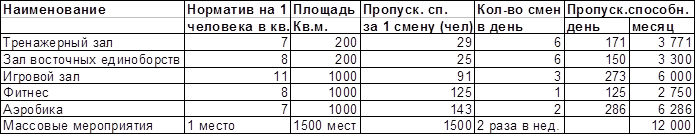 При размещении всех учреждений культурно-бытового обслуживания учитывались нормативные радиусы доступности.При расчете принят стандартный размер катка 30×60 м,. что  позволяет разместить на ледовой площадке поле для хоккея с шайбой, для фигурного катания, для шорт-трека или массового катания. Назначение - массовое катание -4 м2 льда на 1 катающегося.ЛИТЕРАТУРАГрадостроительство. Планировка и застройка городских и сельских поселений СНиП 2.07.01-89* МОСКВА 1994НЦС 81-02-2014 Укрупненные нормативы цены строительства. Государственные сметные нормативы. Укрупненные нормативы цены строительства. Дата актуализации: 21.05.2015  Распоряжение Правительства РФ от 19.10.1999 N 1683-р «О методике определения нормативной потребности субъектов РФ в объектах социальной инфраструктуры».Расчет станции скорой и неотложной медицинской помощи произведен по ПОСОБИЮ по проектированию учреждений здравоохранения (к СНиП 2.08.02-89) Раздел V - Станция скорой и неотложной медицинской помощи, станция переливания крови с виварием, молочные кухни, раздаточные пункты, аптеки, контрольно- аналитические лаборатории.Расчет нормативного вызова станции скорой помощи в год на 1 человека, произведен согласно письма министерства здравоохранения Российской Федерации от 18 марта 2014 года N 16-0/10/2-1796. [Методические рекомендации по расчету потребности субъектов Российской Федерации в медицинских кадрах на 2014 год]. Норма предоставления площади жилого помещения по договору социального найма в жилых помещениях муниципального жилищного фонда принята в соответствии с Решением сельской Думы Краснодара от 15 декабря 2005 г. N 4п. 7.При расчете нормативной площади спортивно-оздоровительных площадочных сооружений применено Распоряжение Правительства РФ от 03.07.1996 N 1063-р (ред. от 13.07.2007) «О социальных нормативах и нормах». СНиII-II-Л, 11-70 « Спортивные сооружения. Нормы проектирования» Утвержден Госстроем СССР (действующий).Рекомендации по проектированию детско-юношеских спортивных школ развивающих и нетрадиционных видов спорта. 2004год.Размещение отделений связи, укрупненных доставочных отделений связи (УДОС), узлов связи, почтамтов, агентств союзпечати, телеграфов, междусельных, сельских и сельских телефонных станций, станций проводного вещания объектов радиовещания и телевидения, их группы, мощность (вместимость) и размеры необходимых для них земельных участков  принято по Приказу N 178 от 27 апреля 1981 года « О введении нормативов развития и размещения в селах и сельской местности сети отделений и пунктов почтовой связи системы Министерства связи СССР».ГОСТ Р 50764-95 « Услуги общественного питания. Общие требования» .СНиП 2.08.02-89*. « Общественные здания и сооружения».Система нормативных документов в строительстве  « Свод правил по проектированию и строительству физкультурно-спортивные залы»   СП 31-112-2007 Часть 3. Крытые ледовые арены. Москва 2008.Наименование ПрограммыПрограмма Комплексного развития социальнойинфраструктуры Тбилисского сельского поселенияна период 14 лет (до 2030 года) с выделением 1-ой очереди строительства – 5 лет с 2017 г. до 2022 г.,2-ой очереди строительства – с 2022 г. до 2030 г.Программа Комплексного развития социальнойинфраструктуры Тбилисского сельского поселенияна период 14 лет (до 2030 года) с выделением 1-ой очереди строительства – 5 лет с 2017 г. до 2022 г.,2-ой очереди строительства – с 2022 г. до 2030 г.Программа Комплексного развития социальнойинфраструктуры Тбилисского сельского поселенияна период 14 лет (до 2030 года) с выделением 1-ой очереди строительства – 5 лет с 2017 г. до 2022 г.,2-ой очереди строительства – с 2022 г. до 2030 г.Основание для разработки программыПостановление Правительства Российской Федерации от 1 октября 2015 г. № 1050 “Об утверждении требований к программам комплексного развития социальной инфраструктуры поселений, городских округов”Постановление Правительства Российской Федерации от 1 октября 2015 г. № 1050 “Об утверждении требований к программам комплексного развития социальной инфраструктуры поселений, городских округов”Постановление Правительства Российской Федерации от 1 октября 2015 г. № 1050 “Об утверждении требований к программам комплексного развития социальной инфраструктуры поселений, городских округов”Заказчик Программы, адрес местонахожденияАдминистрация Тбилисского сельского поселения Тбилисского района 352360 Краснодарский край Тбилисский район ст. Тбилисская ул. Новая,33.Администрация Тбилисского сельского поселения Тбилисского района 352360 Краснодарский край Тбилисский район ст. Тбилисская ул. Новая,33.Администрация Тбилисского сельского поселения Тбилисского района 352360 Краснодарский край Тбилисский район ст. Тбилисская ул. Новая,33.Разработчик Программы,адрес местонахожденияИндивидуальный предприниматель Родина Т.В.Юридический адрес: 352360 Краснодарский крайТбилисский район ст. Тбилисская ул. Набережная, 36ател. 8(918)28-89-267 E-mail: absolute-proekt2013@yandex.ru              ta-rodina2013@ yandex.ru Индивидуальный предприниматель Родина Т.В.Юридический адрес: 352360 Краснодарский крайТбилисский район ст. Тбилисская ул. Набережная, 36ател. 8(918)28-89-267 E-mail: absolute-proekt2013@yandex.ru              ta-rodina2013@ yandex.ru Индивидуальный предприниматель Родина Т.В.Юридический адрес: 352360 Краснодарский крайТбилисский район ст. Тбилисская ул. Набережная, 36ател. 8(918)28-89-267 E-mail: absolute-proekt2013@yandex.ru              ta-rodina2013@ yandex.ru Цель и задачи программыОбеспечение инвестиционной привлекательности поселения;привлечение дополнительных инвестиций в рамках государственно-частного партнерства,создание экономически привлекательных условий для бизнеса;Обеспечение необходимого уровня  и качества жизни, достижение расчетного уровня обеспеченности населения,эффективность функционирования действующей социальной инфраструктуры в сфере: системы образования, культуры,здравоохранения,физкультуры и спорта,розничной торговли, общественного питания, бытового обслуживания, науки и т.д.; доступность объектов социальной инфраструктуры для населения; сбалансированное, перспективное развитие социальной инфраструктуры;реализация мер популяризации среди детей и молодежи научно-образовательной и творческой деятельности, выявление талантливой молодежи;формирование востребованной системы оценки качества образования и образовательных результатов;повышение роли культуры и искусства в жизни людей;увеличение количества граждан Российской Федерации, систематически занимающихся физической культурой и спортом;формирование  здорового образа жизни населения; создание условий для подготовки спортсменов спортивных сборных команд Российской Федерации.Обеспечение инвестиционной привлекательности поселения;привлечение дополнительных инвестиций в рамках государственно-частного партнерства,создание экономически привлекательных условий для бизнеса;Обеспечение необходимого уровня  и качества жизни, достижение расчетного уровня обеспеченности населения,эффективность функционирования действующей социальной инфраструктуры в сфере: системы образования, культуры,здравоохранения,физкультуры и спорта,розничной торговли, общественного питания, бытового обслуживания, науки и т.д.; доступность объектов социальной инфраструктуры для населения; сбалансированное, перспективное развитие социальной инфраструктуры;реализация мер популяризации среди детей и молодежи научно-образовательной и творческой деятельности, выявление талантливой молодежи;формирование востребованной системы оценки качества образования и образовательных результатов;повышение роли культуры и искусства в жизни людей;увеличение количества граждан Российской Федерации, систематически занимающихся физической культурой и спортом;формирование  здорового образа жизни населения; создание условий для подготовки спортсменов спортивных сборных команд Российской Федерации.Обеспечение инвестиционной привлекательности поселения;привлечение дополнительных инвестиций в рамках государственно-частного партнерства,создание экономически привлекательных условий для бизнеса;Обеспечение необходимого уровня  и качества жизни, достижение расчетного уровня обеспеченности населения,эффективность функционирования действующей социальной инфраструктуры в сфере: системы образования, культуры,здравоохранения,физкультуры и спорта,розничной торговли, общественного питания, бытового обслуживания, науки и т.д.; доступность объектов социальной инфраструктуры для населения; сбалансированное, перспективное развитие социальной инфраструктуры;реализация мер популяризации среди детей и молодежи научно-образовательной и творческой деятельности, выявление талантливой молодежи;формирование востребованной системы оценки качества образования и образовательных результатов;повышение роли культуры и искусства в жизни людей;увеличение количества граждан Российской Федерации, систематически занимающихся физической культурой и спортом;формирование  здорового образа жизни населения; создание условий для подготовки спортсменов спортивных сборных команд Российской Федерации.Важнейшие целевые показателиЦелевые показатели (индикаторы) развития социальной инфраструктуры включают:- социально-экономические: обеспеченность объектами социальной инфраструктуры;- технико-экономические: достижение расчетного уровня обеспеченности населения объектами социальной инфраструктуры;- финансовые: затраты на реализацию программных мероприятий.Целевые показатели (индикаторы) развития социальной инфраструктуры включают:- социально-экономические: обеспеченность объектами социальной инфраструктуры;- технико-экономические: достижение расчетного уровня обеспеченности населения объектами социальной инфраструктуры;- финансовые: затраты на реализацию программных мероприятий.Целевые показатели (индикаторы) развития социальной инфраструктуры включают:- социально-экономические: обеспеченность объектами социальной инфраструктуры;- технико-экономические: достижение расчетного уровня обеспеченности населения объектами социальной инфраструктуры;- финансовые: затраты на реализацию программных мероприятий.Укрупненное описание запланированных мероприятийСтроительство объектов образования,Капитальный ремонт учреждений культуры и искусства,Строительство спортивных и физкультурно-оздоровительных сооружений,Строительство учреждений торговли и общественного питания,Строительство объектов бытового обслуживания,Строительство объектов жилищно-коммунального хозяйства,Благоустройство и строительство объектов курортно-рекреационного назначения,Строительство объектов придорожного сервиса.Строительство объектов образования,Капитальный ремонт учреждений культуры и искусства,Строительство спортивных и физкультурно-оздоровительных сооружений,Строительство учреждений торговли и общественного питания,Строительство объектов бытового обслуживания,Строительство объектов жилищно-коммунального хозяйства,Благоустройство и строительство объектов курортно-рекреационного назначения,Строительство объектов придорожного сервиса.Строительство объектов образования,Капитальный ремонт учреждений культуры и искусства,Строительство спортивных и физкультурно-оздоровительных сооружений,Строительство учреждений торговли и общественного питания,Строительство объектов бытового обслуживания,Строительство объектов жилищно-коммунального хозяйства,Благоустройство и строительство объектов курортно-рекреационного назначения,Строительство объектов придорожного сервиса.Сроки и этапы реализации программыСроки реализации программы 2017-2030гг.Очередность реализации соответствуют установленным этапам прогнозирования:Первый этап – 2017-2021гг.Второй этап – 2022-2030гг.Сроки реализации программы 2017-2030гг.Очередность реализации соответствуют установленным этапам прогнозирования:Первый этап – 2017-2021гг.Второй этап – 2022-2030гг.Сроки реализации программы 2017-2030гг.Очередность реализации соответствуют установленным этапам прогнозирования:Первый этап – 2017-2021гг.Второй этап – 2022-2030гг.Объемы финансирования ПрограммыОбъем финансирования (расшифровка по видам социальной инфраструктуры услуг в табл. № 14., в т.ч.:Объем финансирования (расшифровка по видам социальной инфраструктуры услуг в табл. № 14., в т.ч.:Объем финансирования (расшифровка по видам социальной инфраструктуры услуг в табл. № 14., в т.ч.:Объемы финансирования ПрограммыГодВ ценах на 2014г.(тыс. руб.)С учетом инфляции в ценах 2030г.(тыс. руб.)Объемы финансирования Программы20170,000,00Объемы финансирования Программы201853435,17103877,19Объемы финансирования Программы2019194911,00378904,13Объемы финансирования Программы2020212073,14412267,07Объемы финансирования Программы2021136135,69264645,78Объемы финансирования Программы2022-2026565646,411099608,33Объемы финансирования Программы2027-20301115298,822168124,55Объемы финансирования ПрограммыИТОГО:2277500,234427427,04Источники финансирования ПрограммыИсточниками финансирования Программы являются:-бюджетные средства (местного, регионального, федерального бюджетов), в рамках целевых и ведомственных программ;-заемные средства,-средства частных инвесторов (в том числе по договору концессии).Источниками финансирования Программы являются:-бюджетные средства (местного, регионального, федерального бюджетов), в рамках целевых и ведомственных программ;-заемные средства,-средства частных инвесторов (в том числе по договору концессии).Источниками финансирования Программы являются:-бюджетные средства (местного, регионального, федерального бюджетов), в рамках целевых и ведомственных программ;-заемные средства,-средства частных инвесторов (в том числе по договору концессии).Ожидаемые результаты реализации Программысбалансированное перспективное развитие и доступность объектов социальной инфраструктуры;100% занятость населенияРоссия как страны великой культуры.Спортивная и здоровая нация; Стабильный спортивный резерв  сборных команд Российской Федерации;Качественное образование;Качественное медицинское обслуживание;Грамотная, творческая, научно-образованная, талантливая молодежь.сбалансированное перспективное развитие и доступность объектов социальной инфраструктуры;100% занятость населенияРоссия как страны великой культуры.Спортивная и здоровая нация; Стабильный спортивный резерв  сборных команд Российской Федерации;Качественное образование;Качественное медицинское обслуживание;Грамотная, творческая, научно-образованная, талантливая молодежь.сбалансированное перспективное развитие и доступность объектов социальной инфраструктуры;100% занятость населенияРоссия как страны великой культуры.Спортивная и здоровая нация; Стабильный спортивный резерв  сборных команд Российской Федерации;Качественное образование;Качественное медицинское обслуживание;Грамотная, творческая, научно-образованная, талантливая молодежь.- ст. Тбилисская- п. Восточный- п. Горский- п. Мирный- п. Октябрьский- п. Первомайский- х. Северин- п. Терновый.№ ппНаименование населенного пункта2008г. (чел.)Существующее положение 2017г. (чел.)На расчетный срок, 2030г. (чел.)1ст. Тбилисская2677024953334702x. Северин1950193223503пос. Октябрьский1370156215004пос. Первомайский3003795005пос. Восточный2503123006пос. Терновый1501932007пос. Мирный1001251508пос. Горский4068509ВСЕГО309302952438520Возрастная группа20172029ВСЕГО:2952438520дошкольники25403761школьники29074301Трудоспособное с 18 лет1840121686Старше трудоспособного возраста56768772№ппНаименование учрежденияВместимостьВместимостьКакие населенные пункты обслуживает№ппНаименование учрежденияпроектфактич.Какие населенные пункты обслуживает1МОУ «СОШ №1», ст. Тбилисская, ул. Первомайская,40420446ст. Тбилисская,п. Восточный2МОУ «Гимназия №2», ст. Тбилисская, ул. Красная,22486537ст. Тбилисская3МОУ «СОШ №3», х. Северин, ул. Ленина, 5558293х. Северин,с. Екатеринославское,с. Шереметьевское,х. Терский4МОУ «СОШ №5», ст. Тбилисская, ул. Октябрьская, 133560679ст. Тбилисская5МОУ «СОШ №6», ст. Тбилисская, ул. Красная, 1341156629ст. Тбилисская6МОУ «СОШ №7», ст. Тбилисская, ул. Толстого, 24614390ст. Тбилисская7МОУ «СОШ №9», п. Октябрьский, ул. Псурцева, 20305226п. Октябрьский,п. Терновый,п. Первомайский,п. Мирный8МОУ «ВСОШ», ст. Тбилисская,ул. Первомайская, 40-а230179ст. Тбилисская,ст. Ловлинская,ст.Нововладимировская,с. Ванновское9МДОУ д/с №1 «Колокольчик», ст. Тбилисская, ул. Первомайская, 46136112ст. Тбилисская10МДОУ ЦРР д/с №3 «Сказка», ст. Тбилисская, ул. Коммунальная, 13210295ст. Тбилисская11МДОУ д/с №5 «Ромашка», х. Северин, ул. Ленина, 42140139х. Северин12МДОУ д/с № 7 «Радуга», ст. Тбилисская, ул. Ленина, 193754ст. Тбилисская13МДОУ д/с № 11 «Родничок», ст. Тбилисская, ул. Базарная, 1495575ст. Тбилисская14МДОУ д/с №15 «Светлячок», ст. Тбилисская, ул. Ленина, 19-а110143ст. Тбилисская15МДОУ ЦРР-д/с № 16 «Петушок»5573ст. Тбилисская16Ведомственный детский сад,п. Октябрьский8020П. Октябрьский, п. Первомайский, п. Мирный, п. ТерновыйНаименованиеКол-во.Общее количество объектов образования18Количество детских дошкольных учреждений7Количество общеобразовательных школ8Количество учреждений среднего специального образования1№ ппМесто расположенияобщеобразовательного учреждениявместимостьвместимостьвместимостьТерриториальный охват населенных пунктов№ ппМесто расположенияобщеобразовательного учрежденияпроектная фактическаяИзлишек(+)Дефицит(-)Территориальный охват населенных пунктов1МОУ «СОШ №1», ст. Тбилисская, ул. Первомайская,40420446-26ст. Тбилисская,п. Восточный2МОУ «Гимназия №2», ст. Тбилисская, ул. Красная,22486537-51ст. Тбилисская3МОУ «СОШ №3», х. Северин, ул. Ленина, 5558293265х. Северин,с. Екатеринославское,с. Шереметьевское,х. Терский4МОУ «СОШ №5», ст. Тбилисская, ул. Октябрьская, 133560679-119ст. Тбилисская5МОУ «СОШ №6», ст. Тбилисская, ул. Красная, 1341156629527ст. Тбилисская6МОУ «СОШ №7», ст. Тбилисская, ул. Толстого, 24614390224ст. Тбилисская7МОУ «СОШ №9», п. Октябрьский, ул. Псурцева, 2030522679п. Октябрьский,п. Терновый,п. Первомайский,п. МирныйИтого40993200899№ппНаименование учрежденияАдресВместимостьКакие населенные пункты обслуживает1МУК «Тбилисский районный Дом культуры»352360ст.Тбилисская,ул. Красная, 26700Населенные пункты муниципального образования Тбилисский район2МУК «Тбилисский культурно-досуговый центр»352360ст.Тбилисская,ул. Базарная, 145250Отделение ОАО «Кропоткинское», западный микрорайон ст.Тбилисской3Клуб микрорайона Гречишкинский элеватор – филиал МУК «Тбилисский КДЦ»352360ст. Тбилисская,ул. Элеваторная,70150Западный микрорайон ст.Тбилисской4Клуб поселка сахарного завода филиал МУК «Тбилисский КДЦ»352360ст.Тбилисской,ул. Толстого,6 –А250Микрорайон пос. сахарного завода5МУК «Северинский культурно-досуговый  центр»352350х.Северин,ул.Ленина, 9200х. Северин6МУК «Октябрьский культурно-досуговый центр»352341 пос.Октябрьский, ул.Псурцева,19.450пос.Первомайскийпос.Мирный, пос.Восточный,пос.Октябрьский7Сельский клуб пос.Первомайский-филиал Октябрьского КДЦ352341, пос. Первомайский, ул.Молодежная,560пос.Первомайский8МУ ДОД «Тбилисская детская музыкальная школа»352360ст.Тбилисская, ул. Первомайская, 56270Населенные пункты муниципального образования Тбилисский район9Центр эстетического воспитания детей352360ст.Тбилисская,ул. Красная, 24750Населенные пункты муниципального образования Тбилисский район10Детская юношеская спортивная школа352360ст.Тбилисская,ул. Красная, 24793Населенные пункты муниципального образования Тбилисский район11МУК «Агиткультбригада Тбилисского района»352360 ст.Тбилисская,ул. Базарная, 145-Населенные пункты муниципального образования Тбилисский район12МУК «Тбилисский  методический центр культуры»352360 ст.Тбилисская,ул. Красная, 26-Населенные пункты муниципального образования Тбилисский район13МУ «Тбилисский кино-досуговый центр «Юбилейный»352360 ст.Тбилисская, ул.Октябрьская, 180600Населенные пункты муниципального образования Тбилисский районНаименованиеКол-во.Общее количество объектов социально-культурного назначения10Количество дворцов и домов культуры6Количество библиотек4НаименованиеКол-во.Общее количество объектов здравоохранения9Количество больниц / в них койко-мест1/233Количество поликлиник2Количество амбулаторий и фельдшерских пунктов6НаименованиеКол-во.Общее количество объектов физической культуры и спорта30Количество стадионов, спортивных комплексов8Количество спортивных залов8НаименованиеНорма СНиП 2.07. 01.89*Норма СНиП 2.07. 01.89*ЕдиницаизмеренияИтогонормативнаяпотребностьсуществующееположениеИзлишки(+)/ дефицит(-)Детские сады60 % в СП-от числа детей дошк.возр.60человек15241319-205Школыпо числу детей школьного возраста2907мест290740991192Учебно-
производственные
комбинаты8% от числа школьников8мест2330-233Больницы13,47 койко мест на 1 тыс.чел,10,2 больничных10,2койко-мест301233-68Поликлиники18,15 на 1 тыс.чел18,15посещений536700164ФАП1 ФАП на1200-1700чел.Если расстояние до ближайшей мед.Организации  превышает 6 км.1ФАП165Аптеки1 на 10 тыс.чел1учреждение385Выдвижные пункты скор.помощи1автомобиль на 5 тыс.чел. сельскогонаселения1автомобиль660Детские дома интернаты3 места на 1 тыс от 4-17 лет3мест163216Дома инт.престарелых28мест на 1 тыс.насел с 60 лет28мест1590-159Дома инт.инвалидов1место на 1 тыс.чел с 18 лет1мест180-18Ж.дома ветеранов60чел на 1 тыс.чел после 60 лет60человек3410-341Ж.дома инвалидов0,5 чел на 1 тыс всего населения0,5человек150-15Раздаточные пунктымолочных кухонь( для детей до 1 года)0,3 кв. м общей площади на 1 ребенка0,3м212780-47Внешкольные учр." Центр детского творчества"10% от общего числа школьников10мест29118131522Культурно-деловой комплекс50-60 м2 на 1 тыс.чел.60м217710-1771Кинотеатр25-35 мест на 1 тыс.чел.25мест738600-138Клубы, досуговый центр, ДК80 мест на 1 тыс.чел80мест23622060-302Библиотеки3места на 1 тыс насел3мест8921-68Библиотеки7-9 томов на  на 1 жителя7томов20666844000-162668Спортивные и тренажерные залы повседневногообслуживания80м2 площади пола  на 1 тыс. чел.80м22362240038Спортивный комплекс80м2 площади пола  на 1 тыс. чел.(СП от5-12тыс.чел)80м2118136142433Бассейны25м2 на 1 тыс. чел. зеркала воды25м27380-738Плоскостные сооружения1949,4м2 на 1 тыс. чел.1949,4м257554650007446Рыночные комплексырозничной торговли30м2 на 1 тыс. чел.30м28861000114Магазиныпродовольственные100м2 на 1 тыс.чел.300м288579600743Магазиныне продовольственные200 м2на 1 тыс. чел.300м2885796000Предприятия общественного питания40 посадоч. мест на 1 тыс. чел.                                             в городах курортах-120 мест/1тыс.чел40мест1181840-341Предприятия бытовогообслуживаниячел. на 1 тыс.чел.                                                           ГП-9чел. СП-7чел.7рабочих мест207167-40Прачечныекг белья в смену  на 1 тыс. чел.                                 СП-60кг ( фабр.-40)60килограмм8860-886Химчистки – фабрикихимчисткикг вещей на 1 тыс. чел.                                                       СП-2,3кг.2,3килограмм680-68Банно-оздоровительный комплексмест  на 1 тыс. чел. СП-7 чел7мест20760-147Гостиницы6мест на 1 тыс. чел.6мест17740-137Пожарное депопожарный автомобиль на 1тыс.нас.0,4машин126-6Кладбище традиционного захоронения0,24 га на 1 тыс. чел.0,24га7,0921,3714,28Бюро похоронногообслуживания1объект  на 0,3 млн. жителей /1 на поселение1объект110Дом траурных обрядов1 объект на 0,3 млн. жителей /1 на поселение1объект165Отделения связи1объект  до 6 тыс. чел.1объект594Отделение, филиалы банков0,3 места на 1 тыс.чел.0,3операционное место9123Легковые авто350 на 1тыс.человек350машин103338621,008-1712Станции техническогообслуживания1 на 200 автомобилей200пост4317-26Заправочная колонка1 на 1200 автомобилей1колонка8,62011Размеры территории пляжейна 1 человека:                                                                    8м2- речных и озерных8м22361920-236192ПаркСП-12м2/чел, для территорий с лесами, реками, озерами уменьш-20%12га28,3437,2716-21,0714НаименованиеНорма СНиП 2.07. 01.89*Норма СНиП 2.07. 01.89*ЕдиницаизмеренияИтогонормативнаяпотребностьсуществующееположениеИзлишки(+)/ дефицит(-)Детские сады85% в ГП и 60 в СП-от числа детей дошк. возр.60человек2257911-1346Школыпо числу детей школьного возраста4301мест43014099-202Учебно-
производственные
комбинаты8% от числа школьников8мест3440-344Больницы13,47 койко-мест на 1 тыс.чел, 10,2 больничных10,2койко-мест393233-160Поликлиники18,15 на 1 тыс.чел18,15посещений6997001ФАП1 ФАП на1200-1700чел. Если расстояние до ближайшей мед. Организации  превышает 6 км.1ФАП165Аптеки1 на 10 тыс.чел1учреждение484Выдвижные пункты скор.помощи1автомобиль на 5 тыс.чел. сельского населения1автомобиль86-2Детские дома интернаты3 места на 1 тыс от 4-17 лет3мест24328Дома инт.престарелых28мест на 1 тыс.насел с 60 лет28мест2460-246Дома инт.инвалидов1место на 1 тыс.чел с 18 лет1мест220-22Ж.дома ветеранов60чел на 1 тыс.чел после 60 лет60человек5260-526Ж.дома инвалидов0,5 чел на 1 тыс всего населения0,5человек190-19Раздаточные пункты молочных кухонь ( для детей до 1 года)0,3 кв. м общей площади на 1 ребенка0,3м218880-108Внешкольные учр." Центр детского творчества"10% от общего числа школьников10мест43018131383Культурно-деловой комплекс50-60 м2 на 1 тыс.чел.60м223110-2311Кинотеатр25-35 мест на 1 тыс.чел.25мест963600-363Клубы, досуговый центр, ДК80 мест на 1 тыс.чел80мест30822060-1022Библиотеки3места на 1 тыс насел3мест11621-95Библиотеки7-9 томов на  на 1 жителя7томов26964044000-225640Спортивные и тренажерные залы повседневного обслуживания80м2 площади пола  на 1 тыс. чел.80м230822400-682Спортивный комплекс80м2 площади пола  на 1 тыс. чел.(СП от5-12тыс.чел)80м2154136142073Бассейны25м2 на 1 тыс. чел. зеркала воды25м29630-963Плоскостные сооружения1949,4м2 на 1 тыс. чел.1949,4м27509165000-10091Рыночные комплексы розничной торговли30м2 на 1 тыс. чел.30м211561000-156Магазины продовольственные100м2 на 1 тыс.чел.300м2115569600-1956Магазины не продовольственные200 м2на 1 тыс. чел.300м21155696000Предприятия общественного питания40 посадоч. мест на 1 тыс. чел.                                             в городах курортах-120 мест/1тыс.чел40мест1541840-701Предприятия бытового обслуживаниячел. на 1 тыс.чел.                                                           ГП-9чел. СП-7чел.7рабочих мест270167-103Прачечныекг белья в смену  на 1 тыс. чел.                                 ГП-120кг( фабр.110). СП-60кг ( фабр.-40)60килограмм11560-1156Химчистки – фабрики химчисткикг вещей на 1 тыс. чел.                                                       ГП-7,4кг. СП-2,3кг.2,3килограмм890-89Банно-оздоровительный комплексмест  на 1 тыс. чел.ГП-5 чел. СП-7 чел7мест27060-210Гостиницы6мест на 1 тыс. чел.6мест23140-191Пожарное депопожарный автомобиль на 1тыс.нас.0,4машин156-9Кладбище традиционного захоронения0,24 га на 1 тыс. чел.0,24га9,2421,3712,13Бюро похоронного обслуживания1объект  на 0,3 млн. жителей /1 на поселение1объект110Дом траурных обрядов1 объект на 0,3 млн. жителей /1 на поселение1объект165Отделения связи1объект  до 6 тыс. чел.1объект693Отделение, филиалы банков0,3 места на 1 тыс.чел.0,3операционное место12120Легковые авто350 на 1тыс.человек350машин1348211247,84-2234Станции технического обслуживания1 на 200 автомобилей200пост5617-39Заправочная колонка1 на 1200 автомобилей1колонка11,2209Размеры территории пляжейна 1 человека:                                                                    8м2- речных и озерных8м23081600-308160Протяженность береговой полосына 1 человека: 0,25 м для речных и озерных пляжей0,25м96300-9630ПаркСП-12м2/чел, для территорий с лесами, реками, озерами уменьш-20%,12га46,2247,2716-38,9524№ п/пНаименованиеЕд. изм.Кол-воМероприятияУчреждения образования.Учреждения образования.Учреждения образования.Учреждения образования.Учреждения образования.1.1.Детское дошкольноеучреждениест. Тбилисская,(восточный микрорайон)мест500строительство1.2.Детское дошкольноеучреждениест. Тбилисская,(северный микрорайон)мест500строительство1.3.Детское дошкольноеучреждениеп. Восточныймест20строительство1.4.Детское дошкольноеучреждениеп. Первомайскиймест21строительство1.5.Детское дошкольноеучреждениеп. Терновыймест19строительство1.6.Общеобразовательноеучреждениест. Тбилисская,(восточный микрорайон)место700строительство1.7.Учебно-производственный комбинатмест344реконструкцияВ  ПКР социальной инфраструктуры произведен расчет нормативной потребности в объектах образования и произведена корректировка данных генерального плана.В  ПКР социальной инфраструктуры произведен расчет нормативной потребности в объектах образования и произведена корректировка данных генерального плана.В  ПКР социальной инфраструктуры произведен расчет нормативной потребности в объектах образования и произведена корректировка данных генерального плана.В  ПКР социальной инфраструктуры произведен расчет нормативной потребности в объектах образования и произведена корректировка данных генерального плана.В  ПКР социальной инфраструктуры произведен расчет нормативной потребности в объектах образования и произведена корректировка данных генерального плана.Спортивные и физкультурно-оздоровительные сооружения.Спортивные и физкультурно-оздоровительные сооружения.Спортивные и физкультурно-оздоровительные сооружения.Спортивные и физкультурно-оздоровительные сооружения.Спортивные и физкультурно-оздоровительные сооружения.2.1.Плавательный бассейнкв. м.зеркала воды1050строительство2.2.Ледовый катокмест231строительство2.3.Установка плоскостных сооруженийкв. м.1393строительство2.4.Реконструкция стадиона ст. Тбилисская ул. Ленинакв. м.17800реконструкция2.1. Предусмотрены универсальные учебно-тренировочные бассейны, оборудованные для плавания, водного поло, прыжков в воду и предназначенные для обучения плаванию, оздоровительных занятий, тренировок, а также для проведения соревнований местного значения  в присутствии ограниченного числа зрителей (до 600 мест в крытых сооружениях). Пропускная способность ванны бассейна 50х21 м (при оздоровительном плавании) - 120 человек в смену.2.2. При расчете принят стандартный размер катка 30×60 м позволяет разместить на ледовой площадке поле для хоккея с шайбой, для фигурного катания, для шорт-трека или массового катания.2.1. Предусмотрены универсальные учебно-тренировочные бассейны, оборудованные для плавания, водного поло, прыжков в воду и предназначенные для обучения плаванию, оздоровительных занятий, тренировок, а также для проведения соревнований местного значения  в присутствии ограниченного числа зрителей (до 600 мест в крытых сооружениях). Пропускная способность ванны бассейна 50х21 м (при оздоровительном плавании) - 120 человек в смену.2.2. При расчете принят стандартный размер катка 30×60 м позволяет разместить на ледовой площадке поле для хоккея с шайбой, для фигурного катания, для шорт-трека или массового катания.2.1. Предусмотрены универсальные учебно-тренировочные бассейны, оборудованные для плавания, водного поло, прыжков в воду и предназначенные для обучения плаванию, оздоровительных занятий, тренировок, а также для проведения соревнований местного значения  в присутствии ограниченного числа зрителей (до 600 мест в крытых сооружениях). Пропускная способность ванны бассейна 50х21 м (при оздоровительном плавании) - 120 человек в смену.2.2. При расчете принят стандартный размер катка 30×60 м позволяет разместить на ледовой площадке поле для хоккея с шайбой, для фигурного катания, для шорт-трека или массового катания.2.1. Предусмотрены универсальные учебно-тренировочные бассейны, оборудованные для плавания, водного поло, прыжков в воду и предназначенные для обучения плаванию, оздоровительных занятий, тренировок, а также для проведения соревнований местного значения  в присутствии ограниченного числа зрителей (до 600 мест в крытых сооружениях). Пропускная способность ванны бассейна 50х21 м (при оздоровительном плавании) - 120 человек в смену.2.2. При расчете принят стандартный размер катка 30×60 м позволяет разместить на ледовой площадке поле для хоккея с шайбой, для фигурного катания, для шорт-трека или массового катания.2.1. Предусмотрены универсальные учебно-тренировочные бассейны, оборудованные для плавания, водного поло, прыжков в воду и предназначенные для обучения плаванию, оздоровительных занятий, тренировок, а также для проведения соревнований местного значения  в присутствии ограниченного числа зрителей (до 600 мест в крытых сооружениях). Пропускная способность ванны бассейна 50х21 м (при оздоровительном плавании) - 120 человек в смену.2.2. При расчете принят стандартный размер катка 30×60 м позволяет разместить на ледовой площадке поле для хоккея с шайбой, для фигурного катания, для шорт-трека или массового катания.Учреждения культуры и искусства.Учреждения культуры и искусства.Учреждения культуры и искусства.Учреждения культуры и искусства.Учреждения культуры и искусства.3.1.МУК «Тбилисский районный Дом культуры»посетительское место700капитальный ремонт3.2.МУК «Тбилисский культурно-досуговый центр»посетительское место250капитальный ремонт3.3.МУК «Северинский культурно-досуговый  центр»посетительское место200капитальный ремонтУчреждения здравоохранения.Учреждения здравоохранения.Учреждения здравоохранения.Учреждения здравоохранения.Учреждения здравоохранения.4.1.ФАП в п. Горскийобъект1строительство4.2.Аптеки в поселках СПобъект2строительствоУчреждения торговли и общественного питания.Учреждения торговли и общественного питания.Учреждения торговли и общественного питания.Учреждения торговли и общественного питания.Учреждения торговли и общественного питания.5.3.Кафе, предприятиябыстрого питания                             объектов/посадочных мест6/60строительство5.4.Магазиныобъектов/кв.м2/100строительствоПКР социального развития произведен расчет строительства кафе- мороженое, пунктов быстрого питания и магазинов в парковых зонах поселения и на территории транспортно-логистического комплекса.ПКР социального развития произведен расчет строительства кафе- мороженое, пунктов быстрого питания и магазинов в парковых зонах поселения и на территории транспортно-логистического комплекса.ПКР социального развития произведен расчет строительства кафе- мороженое, пунктов быстрого питания и магазинов в парковых зонах поселения и на территории транспортно-логистического комплекса.ПКР социального развития произведен расчет строительства кафе- мороженое, пунктов быстрого питания и магазинов в парковых зонах поселения и на территории транспортно-логистического комплекса.ПКР социального развития произведен расчет строительства кафе- мороженое, пунктов быстрого питания и магазинов в парковых зонах поселения и на территории транспортно-логистического комплекса.Объекты повседневного бытового обслуживания.Объекты повседневного бытового обслуживания.Объекты повседневного бытового обслуживания.Объекты повседневного бытового обслуживания.Объекты повседневного бытового обслуживания.6.1.Пункты бытового обслуживаниярабочее место30строительство6.2.Банно-оздоровительный комплексместо100строительство6.3.Прачечныекг. белья в смену1156строительство6.4.Химчистки – фабрики химчисткикг. вещей в смену90строительствоПКР предусмотрено строительство пунктов бытового обслуживания, в том числе: ателье, сапожные мастерские; мастерская по ремонту бытовой техники.ПКР предусмотрено строительство пунктов бытового обслуживания, в том числе: ателье, сапожные мастерские; мастерская по ремонту бытовой техники.ПКР предусмотрено строительство пунктов бытового обслуживания, в том числе: ателье, сапожные мастерские; мастерская по ремонту бытовой техники.ПКР предусмотрено строительство пунктов бытового обслуживания, в том числе: ателье, сапожные мастерские; мастерская по ремонту бытовой техники.ПКР предусмотрено строительство пунктов бытового обслуживания, в том числе: ателье, сапожные мастерские; мастерская по ремонту бытовой техники.Учреждения жилищно-коммунального хозяйства и объекты пожарной охраны.Учреждения жилищно-коммунального хозяйства и объекты пожарной охраны.Учреждения жилищно-коммунального хозяйства и объекты пожарной охраны.Учреждения жилищно-коммунального хозяйства и объекты пожарной охраны.Учреждения жилищно-коммунального хозяйства и объекты пожарной охраны.7.1.Пожарное депо вп. Октябрьскомавтомобиль1СтроительствоУчреждения социального обслуживания населения.Учреждения социального обслуживания населения.Учреждения социального обслуживания населения.Учреждения социального обслуживания населения.Учреждения социального обслуживания населения.8.1.Дома-интернаты для престарелых с 60летместо264Решить проблему за счет Ванновского,     Геймановского или Алексее-Тенгинского СП8.2.Дома-интернаты для взрослых инвалидов с физическими нарушениями (с 18 лет)мест22Решить проблему за счет Ванновского,     Геймановского или Алексее-Тенгинского СП8.3.Специальные жилые дома и группы квартир для ветеранов войны и труда и одиноких престарелыхчел526Строительство8.4.Специальные жилые дома и группы квартир для инвалидов на креслах колясках и их семейЧел.19СтроительствоСтроительство специальных жилых  домов и группы   квартир для ветеранов войны и труда и одиноких престарелых, а также  специальные жилые дома и группы квартир для инвалидов на креслах колясках и их семей предусмотреть на территории СП.Строительство специальных жилых  домов и группы   квартир для ветеранов войны и труда и одиноких престарелых, а также  специальные жилые дома и группы квартир для инвалидов на креслах колясках и их семей предусмотреть на территории СП.Строительство специальных жилых  домов и группы   квартир для ветеранов войны и труда и одиноких престарелых, а также  специальные жилые дома и группы квартир для инвалидов на креслах колясках и их семей предусмотреть на территории СП.Строительство специальных жилых  домов и группы   квартир для ветеранов войны и труда и одиноких престарелых, а также  специальные жилые дома и группы квартир для инвалидов на креслах колясках и их семей предусмотреть на территории СП.Строительство специальных жилых  домов и группы   квартир для ветеранов войны и труда и одиноких престарелых, а также  специальные жилые дома и группы квартир для инвалидов на креслах колясках и их семей предусмотреть на территории СП.Объекты дорожного сервиса.Объекты дорожного сервиса.Объекты дорожного сервиса.Объекты дорожного сервиса.Объекты дорожного сервиса.9.1Станции технического обслуживания автомобиля, авто-мойкаОбъект.6шт. СТО/2 авто-мойкиСтроительствоСТО осуществляют  предоставление услуги населению и/или организациям по плановому техническому обслуживанию, текущему и капитальному ремонтам,  устранению авто поломок,  восстановительному (кузовному) ремонту, установке дополнительного оборудования (тюнингу).СТО осуществляют  предоставление услуги населению и/или организациям по плановому техническому обслуживанию, текущему и капитальному ремонтам,  устранению авто поломок,  восстановительному (кузовному) ремонту, установке дополнительного оборудования (тюнингу).СТО осуществляют  предоставление услуги населению и/или организациям по плановому техническому обслуживанию, текущему и капитальному ремонтам,  устранению авто поломок,  восстановительному (кузовному) ремонту, установке дополнительного оборудования (тюнингу).СТО осуществляют  предоставление услуги населению и/или организациям по плановому техническому обслуживанию, текущему и капитальному ремонтам,  устранению авто поломок,  восстановительному (кузовному) ремонту, установке дополнительного оборудования (тюнингу).СТО осуществляют  предоставление услуги населению и/или организациям по плановому техническому обслуживанию, текущему и капитальному ремонтам,  устранению авто поломок,  восстановительному (кузовному) ремонту, установке дополнительного оборудования (тюнингу).Объекты курортно-рекреационного назначения.Объекты курортно-рекреационного назначения.Объекты курортно-рекреационного назначения.Объекты курортно-рекреационного назначения.Объекты курортно-рекреационного назначения.10.1.Парки и скверыга.7,2716Благоустройство10.2.Береговая полоса(пляж)м.350СтроительствоПрограммой предусмотрено благоустройство и озеленение центральных улиц, парков, скверов с устройством зон активного и пассивного отдыха, размещением малых архитектурных форм, лавочек, устройством освещения.Данной программой предлагается строительство пейнтбольного клуба на территории существующего парка. (Пейнтбол (англ. Paintball — шар с краской) — военная игра с применением ручного пневматического оружия (называемого маркерами), стреляющего капсулами с краской, разбивающимися при ударе о препятствие и окрашивающими его).Программой предусмотрено благоустройство и озеленение центральных улиц, парков, скверов с устройством зон активного и пассивного отдыха, размещением малых архитектурных форм, лавочек, устройством освещения.Данной программой предлагается строительство пейнтбольного клуба на территории существующего парка. (Пейнтбол (англ. Paintball — шар с краской) — военная игра с применением ручного пневматического оружия (называемого маркерами), стреляющего капсулами с краской, разбивающимися при ударе о препятствие и окрашивающими его).Программой предусмотрено благоустройство и озеленение центральных улиц, парков, скверов с устройством зон активного и пассивного отдыха, размещением малых архитектурных форм, лавочек, устройством освещения.Данной программой предлагается строительство пейнтбольного клуба на территории существующего парка. (Пейнтбол (англ. Paintball — шар с краской) — военная игра с применением ручного пневматического оружия (называемого маркерами), стреляющего капсулами с краской, разбивающимися при ударе о препятствие и окрашивающими его).Программой предусмотрено благоустройство и озеленение центральных улиц, парков, скверов с устройством зон активного и пассивного отдыха, размещением малых архитектурных форм, лавочек, устройством освещения.Данной программой предлагается строительство пейнтбольного клуба на территории существующего парка. (Пейнтбол (англ. Paintball — шар с краской) — военная игра с применением ручного пневматического оружия (называемого маркерами), стреляющего капсулами с краской, разбивающимися при ударе о препятствие и окрашивающими его).Программой предусмотрено благоустройство и озеленение центральных улиц, парков, скверов с устройством зон активного и пассивного отдыха, размещением малых архитектурных форм, лавочек, устройством освещения.Данной программой предлагается строительство пейнтбольного клуба на территории существующего парка. (Пейнтбол (англ. Paintball — шар с краской) — военная игра с применением ручного пневматического оружия (называемого маркерами), стреляющего капсулами с краской, разбивающимися при ударе о препятствие и окрашивающими его).№ п/пНаименованиеНаименованиеЕд. изм.Ед. изм.Кол-воКол-воКол-воУкрупненные ценыстроительства за единицу (тыс. руб)Укрупненные ценыстроительства за единицу (тыс. руб)Укрупненные цены строительства всего (тыс. руб)Учреждения образования.Учреждения образования.Учреждения образования.Учреждения образования.Учреждения образования.Учреждения образования.Учреждения образования.Учреждения образования.Учреждения образования.Учреждения образования.Учреждения образования.1.1.Детское дошкольноеучреждениест. Тбилисская,(восточный микрорайон)Детское дошкольноеучреждениест. Тбилисская,(восточный микрорайон)местмест500500500183736,85183736,85183736,851.2.Детское дошкольноеучреждениест. Тбилисская,(северный микрорайон)Детское дошкольноеучреждениест. Тбилисская,(северный микрорайон)местмест500500500183736,85183736,85183736,851.3.Детское дошкольноеучреждениеп. ВосточныйДетское дошкольноеучреждениеп. Восточныйместмест2020209835,759835,759835,751.4.Детское дошкольноеучреждениеп. ПервомайскийДетское дошкольноеучреждениеп. Первомайскийместмест21212110327,5410327,5410327,541.5.Детское дошкольноеучреждениеп. ТерновыйДетское дошкольноеучреждениеп. Терновыйместмест1919199343,969343,969343,961.6.Общеобразовательноеучреждениест. Тбилисская,(восточный микрорайон)Общеобразовательноеучреждениест. Тбилисская,(восточный микрорайон)местоместо700700700197367,81197367,81197367,81При расчете цены строительства учтены коэффициенты:1.Перехода от цен базового района (Московская область) к уровню цен Краснодарского края для объектов народного образования-0,86.2.Поправочный коэффициент по отношению к нормативу в НЦС, для сельского строительства объектов народного образования-0,85.При расчете цены строительства учтены коэффициенты:1.Перехода от цен базового района (Московская область) к уровню цен Краснодарского края для объектов народного образования-0,86.2.Поправочный коэффициент по отношению к нормативу в НЦС, для сельского строительства объектов народного образования-0,85.При расчете цены строительства учтены коэффициенты:1.Перехода от цен базового района (Московская область) к уровню цен Краснодарского края для объектов народного образования-0,86.2.Поправочный коэффициент по отношению к нормативу в НЦС, для сельского строительства объектов народного образования-0,85.При расчете цены строительства учтены коэффициенты:1.Перехода от цен базового района (Московская область) к уровню цен Краснодарского края для объектов народного образования-0,86.2.Поправочный коэффициент по отношению к нормативу в НЦС, для сельского строительства объектов народного образования-0,85.При расчете цены строительства учтены коэффициенты:1.Перехода от цен базового района (Московская область) к уровню цен Краснодарского края для объектов народного образования-0,86.2.Поправочный коэффициент по отношению к нормативу в НЦС, для сельского строительства объектов народного образования-0,85.При расчете цены строительства учтены коэффициенты:1.Перехода от цен базового района (Московская область) к уровню цен Краснодарского края для объектов народного образования-0,86.2.Поправочный коэффициент по отношению к нормативу в НЦС, для сельского строительства объектов народного образования-0,85.При расчете цены строительства учтены коэффициенты:1.Перехода от цен базового района (Московская область) к уровню цен Краснодарского края для объектов народного образования-0,86.2.Поправочный коэффициент по отношению к нормативу в НЦС, для сельского строительства объектов народного образования-0,85.При расчете цены строительства учтены коэффициенты:1.Перехода от цен базового района (Московская область) к уровню цен Краснодарского края для объектов народного образования-0,86.2.Поправочный коэффициент по отношению к нормативу в НЦС, для сельского строительства объектов народного образования-0,85.При расчете цены строительства учтены коэффициенты:1.Перехода от цен базового района (Московская область) к уровню цен Краснодарского края для объектов народного образования-0,86.2.Поправочный коэффициент по отношению к нормативу в НЦС, для сельского строительства объектов народного образования-0,85.При расчете цены строительства учтены коэффициенты:1.Перехода от цен базового района (Московская область) к уровню цен Краснодарского края для объектов народного образования-0,86.2.Поправочный коэффициент по отношению к нормативу в НЦС, для сельского строительства объектов народного образования-0,85.При расчете цены строительства учтены коэффициенты:1.Перехода от цен базового района (Московская область) к уровню цен Краснодарского края для объектов народного образования-0,86.2.Поправочный коэффициент по отношению к нормативу в НЦС, для сельского строительства объектов народного образования-0,85.Спортивные и физкультурно-оздоровительные сооружения.Спортивные и физкультурно-оздоровительные сооружения.Спортивные и физкультурно-оздоровительные сооружения.Спортивные и физкультурно-оздоровительные сооружения.Спортивные и физкультурно-оздоровительные сооружения.Спортивные и физкультурно-оздоровительные сооружения.Спортивные и физкультурно-оздоровительные сооружения.Спортивные и физкультурно-оздоровительные сооружения.Спортивные и физкультурно-оздоровительные сооружения.Спортивные и физкультурно-оздоровительные сооружения.Спортивные и физкультурно-оздоровительные сооружения.2.1.Плавательный бассейнПлавательный бассейнчел/сменучел/смену120120120305108,5305108,5305108,52.2.Ледовый катокЛедовый катокместмест231231231118296,5118296,5118296,52.3.Установка плоскостных сооруженийУстановка плоскостных сооруженийкв. м.кв. м.139313931393379,7/1830,23379,7/1830,234799,56При расчете цены строительства учтен коэффициент перехода от цен базового района (Московская область) к уровню цен Краснодарского края для  спортивных зданий и сооружений -0,84.При расчете цены строительства учтен коэффициент перехода от цен базового района (Московская область) к уровню цен Краснодарского края для  спортивных зданий и сооружений -0,84.При расчете цены строительства учтен коэффициент перехода от цен базового района (Московская область) к уровню цен Краснодарского края для  спортивных зданий и сооружений -0,84.При расчете цены строительства учтен коэффициент перехода от цен базового района (Московская область) к уровню цен Краснодарского края для  спортивных зданий и сооружений -0,84.При расчете цены строительства учтен коэффициент перехода от цен базового района (Московская область) к уровню цен Краснодарского края для  спортивных зданий и сооружений -0,84.При расчете цены строительства учтен коэффициент перехода от цен базового района (Московская область) к уровню цен Краснодарского края для  спортивных зданий и сооружений -0,84.При расчете цены строительства учтен коэффициент перехода от цен базового района (Московская область) к уровню цен Краснодарского края для  спортивных зданий и сооружений -0,84.При расчете цены строительства учтен коэффициент перехода от цен базового района (Московская область) к уровню цен Краснодарского края для  спортивных зданий и сооружений -0,84.При расчете цены строительства учтен коэффициент перехода от цен базового района (Московская область) к уровню цен Краснодарского края для  спортивных зданий и сооружений -0,84.При расчете цены строительства учтен коэффициент перехода от цен базового района (Московская область) к уровню цен Краснодарского края для  спортивных зданий и сооружений -0,84.При расчете цены строительства учтен коэффициент перехода от цен базового района (Московская область) к уровню цен Краснодарского края для  спортивных зданий и сооружений -0,84.Учреждения здравоохранения.Учреждения здравоохранения.Учреждения здравоохранения.Учреждения здравоохранения.Учреждения здравоохранения.Учреждения здравоохранения.Учреждения здравоохранения.Учреждения здравоохранения.Учреждения здравоохранения.Учреждения здравоохранения.Учреждения здравоохранения.3.1.ФАП в п. ГорскийФАП в п. ГорскийПосещений в сменуПосещений в смену555348,410348,410348,4103.2.АптекиАптекишт/кв.м.шт/кв.м.2/1002/1002/1003449,4603449,4606898,920При расчете цены строительства  ФАПа,  учтен коэффициент перехода от цен базового района (Московская область) к уровню цен Краснодарского края для объектов здравоохранения -0,82.При расчете цены строительства  здания аптеки,  учтен коэффициент перехода от цен базового района (Московская область) к уровню цен Краснодарского края для административных зданий-0,86.При расчете цены строительства  ФАПа,  учтен коэффициент перехода от цен базового района (Московская область) к уровню цен Краснодарского края для объектов здравоохранения -0,82.При расчете цены строительства  здания аптеки,  учтен коэффициент перехода от цен базового района (Московская область) к уровню цен Краснодарского края для административных зданий-0,86.При расчете цены строительства  ФАПа,  учтен коэффициент перехода от цен базового района (Московская область) к уровню цен Краснодарского края для объектов здравоохранения -0,82.При расчете цены строительства  здания аптеки,  учтен коэффициент перехода от цен базового района (Московская область) к уровню цен Краснодарского края для административных зданий-0,86.При расчете цены строительства  ФАПа,  учтен коэффициент перехода от цен базового района (Московская область) к уровню цен Краснодарского края для объектов здравоохранения -0,82.При расчете цены строительства  здания аптеки,  учтен коэффициент перехода от цен базового района (Московская область) к уровню цен Краснодарского края для административных зданий-0,86.При расчете цены строительства  ФАПа,  учтен коэффициент перехода от цен базового района (Московская область) к уровню цен Краснодарского края для объектов здравоохранения -0,82.При расчете цены строительства  здания аптеки,  учтен коэффициент перехода от цен базового района (Московская область) к уровню цен Краснодарского края для административных зданий-0,86.При расчете цены строительства  ФАПа,  учтен коэффициент перехода от цен базового района (Московская область) к уровню цен Краснодарского края для объектов здравоохранения -0,82.При расчете цены строительства  здания аптеки,  учтен коэффициент перехода от цен базового района (Московская область) к уровню цен Краснодарского края для административных зданий-0,86.При расчете цены строительства  ФАПа,  учтен коэффициент перехода от цен базового района (Московская область) к уровню цен Краснодарского края для объектов здравоохранения -0,82.При расчете цены строительства  здания аптеки,  учтен коэффициент перехода от цен базового района (Московская область) к уровню цен Краснодарского края для административных зданий-0,86.При расчете цены строительства  ФАПа,  учтен коэффициент перехода от цен базового района (Московская область) к уровню цен Краснодарского края для объектов здравоохранения -0,82.При расчете цены строительства  здания аптеки,  учтен коэффициент перехода от цен базового района (Московская область) к уровню цен Краснодарского края для административных зданий-0,86.При расчете цены строительства  ФАПа,  учтен коэффициент перехода от цен базового района (Московская область) к уровню цен Краснодарского края для объектов здравоохранения -0,82.При расчете цены строительства  здания аптеки,  учтен коэффициент перехода от цен базового района (Московская область) к уровню цен Краснодарского края для административных зданий-0,86.При расчете цены строительства  ФАПа,  учтен коэффициент перехода от цен базового района (Московская область) к уровню цен Краснодарского края для объектов здравоохранения -0,82.При расчете цены строительства  здания аптеки,  учтен коэффициент перехода от цен базового района (Московская область) к уровню цен Краснодарского края для административных зданий-0,86.При расчете цены строительства  ФАПа,  учтен коэффициент перехода от цен базового района (Московская область) к уровню цен Краснодарского края для объектов здравоохранения -0,82.При расчете цены строительства  здания аптеки,  учтен коэффициент перехода от цен базового района (Московская область) к уровню цен Краснодарского края для административных зданий-0,86.Учреждения торговли и общественного питания.Учреждения торговли и общественного питания.Учреждения торговли и общественного питания.Учреждения торговли и общественного питания.Учреждения торговли и общественного питания.Учреждения торговли и общественного питания.Учреждения торговли и общественного питания.Учреждения торговли и общественного питания.Учреждения торговли и общественного питания.Учреждения торговли и общественного питания.Учреждения торговли и общественного питания.4.1.Кафе, предприятиябыстрого питания                             Кафе, предприятиябыстрого питания                             объектов/посадочных местобъектов/посадочных мест6/606/606/60387,00387,002322,004.2.МагазиныМагазиныобъектов/кв.мобъектов/кв.м2/1002/1002/1003449,4603449,4606898,920При расчете цены строительства учтен коэффициент перехода от цен базового района (Московская область) к уровню цен Краснодарского края для административных зданий-0,86.При расчете цены строительства учтен коэффициент перехода от цен базового района (Московская область) к уровню цен Краснодарского края для административных зданий-0,86.При расчете цены строительства учтен коэффициент перехода от цен базового района (Московская область) к уровню цен Краснодарского края для административных зданий-0,86.При расчете цены строительства учтен коэффициент перехода от цен базового района (Московская область) к уровню цен Краснодарского края для административных зданий-0,86.При расчете цены строительства учтен коэффициент перехода от цен базового района (Московская область) к уровню цен Краснодарского края для административных зданий-0,86.При расчете цены строительства учтен коэффициент перехода от цен базового района (Московская область) к уровню цен Краснодарского края для административных зданий-0,86.При расчете цены строительства учтен коэффициент перехода от цен базового района (Московская область) к уровню цен Краснодарского края для административных зданий-0,86.При расчете цены строительства учтен коэффициент перехода от цен базового района (Московская область) к уровню цен Краснодарского края для административных зданий-0,86.При расчете цены строительства учтен коэффициент перехода от цен базового района (Московская область) к уровню цен Краснодарского края для административных зданий-0,86.При расчете цены строительства учтен коэффициент перехода от цен базового района (Московская область) к уровню цен Краснодарского края для административных зданий-0,86.При расчете цены строительства учтен коэффициент перехода от цен базового района (Московская область) к уровню цен Краснодарского края для административных зданий-0,86.Объекты повседневного бытового обслуживания.Объекты повседневного бытового обслуживания.Объекты повседневного бытового обслуживания.Объекты повседневного бытового обслуживания.Объекты повседневного бытового обслуживания.Объекты повседневного бытового обслуживания.Объекты повседневного бытового обслуживания.Объекты повседневного бытового обслуживания.Объекты повседневного бытового обслуживания.Объекты повседневного бытового обслуживания.Объекты повседневного бытового обслуживания.5.1.Пункты бытового обслуживанияПункты бытового обслуживаниярабочее месторабочее место303030344,946344,94610348,3805.2.Банно-оздоровительный комплексБанно-оздоровительный комплексместоместо100100100117832,90117832,90117832,905.3.ПрачечныеПрачечныекг. белья в сменукг. белья в смену1156115611565795,0935795,0935795,0935.4.Химчистки – фабрики химчисткиХимчистки – фабрики химчисткикг. вещей в сменукг. вещей в смену909090517,419517,419517,419При расчете цены строительства учтен коэффициент  перехода от цен базового района (Московская область) к уровню цен Краснодарского края для административных зданий-0,86.При расчете цены строительства учтен коэффициент  перехода от цен базового района (Московская область) к уровню цен Краснодарского края для административных зданий-0,86.При расчете цены строительства учтен коэффициент  перехода от цен базового района (Московская область) к уровню цен Краснодарского края для административных зданий-0,86.При расчете цены строительства учтен коэффициент  перехода от цен базового района (Московская область) к уровню цен Краснодарского края для административных зданий-0,86.При расчете цены строительства учтен коэффициент  перехода от цен базового района (Московская область) к уровню цен Краснодарского края для административных зданий-0,86.При расчете цены строительства учтен коэффициент  перехода от цен базового района (Московская область) к уровню цен Краснодарского края для административных зданий-0,86.При расчете цены строительства учтен коэффициент  перехода от цен базового района (Московская область) к уровню цен Краснодарского края для административных зданий-0,86.При расчете цены строительства учтен коэффициент  перехода от цен базового района (Московская область) к уровню цен Краснодарского края для административных зданий-0,86.При расчете цены строительства учтен коэффициент  перехода от цен базового района (Московская область) к уровню цен Краснодарского края для административных зданий-0,86.При расчете цены строительства учтен коэффициент  перехода от цен базового района (Московская область) к уровню цен Краснодарского края для административных зданий-0,86.При расчете цены строительства учтен коэффициент  перехода от цен базового района (Московская область) к уровню цен Краснодарского края для административных зданий-0,86.Учреждения жилищно-коммунального хозяйства.Учреждения жилищно-коммунального хозяйства.Учреждения жилищно-коммунального хозяйства.Учреждения жилищно-коммунального хозяйства.Учреждения жилищно-коммунального хозяйства.Учреждения жилищно-коммунального хозяйства.Учреждения жилищно-коммунального хозяйства.Учреждения жилищно-коммунального хозяйства.Учреждения жилищно-коммунального хозяйства.Учреждения жилищно-коммунального хозяйства.Учреждения жилищно-коммунального хозяйства.6.1.Пожарное депо вп. ОктябрьскомПожарное депо вп. Октябрьскомавтомобильавтомобиль11113529,9113529,9113529,91При расчете цены строительства учтен коэффициент  перехода от цен базового района (Московская область) к уровню цен Краснодарского края для административных зданий-0,86.При расчете цены строительства учтен коэффициент  перехода от цен базового района (Московская область) к уровню цен Краснодарского края для административных зданий-0,86.При расчете цены строительства учтен коэффициент  перехода от цен базового района (Московская область) к уровню цен Краснодарского края для административных зданий-0,86.При расчете цены строительства учтен коэффициент  перехода от цен базового района (Московская область) к уровню цен Краснодарского края для административных зданий-0,86.При расчете цены строительства учтен коэффициент  перехода от цен базового района (Московская область) к уровню цен Краснодарского края для административных зданий-0,86.При расчете цены строительства учтен коэффициент  перехода от цен базового района (Московская область) к уровню цен Краснодарского края для административных зданий-0,86.При расчете цены строительства учтен коэффициент  перехода от цен базового района (Московская область) к уровню цен Краснодарского края для административных зданий-0,86.При расчете цены строительства учтен коэффициент  перехода от цен базового района (Московская область) к уровню цен Краснодарского края для административных зданий-0,86.При расчете цены строительства учтен коэффициент  перехода от цен базового района (Московская область) к уровню цен Краснодарского края для административных зданий-0,86.При расчете цены строительства учтен коэффициент  перехода от цен базового района (Московская область) к уровню цен Краснодарского края для административных зданий-0,86.При расчете цены строительства учтен коэффициент  перехода от цен базового района (Московская область) к уровню цен Краснодарского края для административных зданий-0,86.Учреждения социального обслуживания населения.Учреждения социального обслуживания населения.Учреждения социального обслуживания населения.Учреждения социального обслуживания населения.Учреждения социального обслуживания населения.Учреждения социального обслуживания населения.Учреждения социального обслуживания населения.Учреждения социального обслуживания населения.Учреждения социального обслуживания населения.Учреждения социального обслуживания населения.Учреждения социального обслуживания населения.7.1.Специальные жилые дома и группы квартир для ветеранов войны и труда и одиноких престарелыхСпециальные жилые дома и группы квартир для ветеранов войны и труда и одиноких престарелыхчелчел5265265261645,0641645,064865303,8747.2.Специальные жилые дома и группы квартир для инвалидов на креслах колясках и их семейСпециальные жилые дома и группы квартир для инвалидов на креслах колясках и их семейчелчел1919191645,0641645,06431256,224При расчете цены строительства учтен коэффициент  перехода от цен базового района (Московская область) к уровню цен Краснодарского края для жилых домов-0,79.Норма предоставления площади жилого помещения:  42 м2 общей площади жилого помещения на семью из двух человек.При расчете цены строительства учтен коэффициент  перехода от цен базового района (Московская область) к уровню цен Краснодарского края для жилых домов-0,79.Норма предоставления площади жилого помещения:  42 м2 общей площади жилого помещения на семью из двух человек.При расчете цены строительства учтен коэффициент  перехода от цен базового района (Московская область) к уровню цен Краснодарского края для жилых домов-0,79.Норма предоставления площади жилого помещения:  42 м2 общей площади жилого помещения на семью из двух человек.При расчете цены строительства учтен коэффициент  перехода от цен базового района (Московская область) к уровню цен Краснодарского края для жилых домов-0,79.Норма предоставления площади жилого помещения:  42 м2 общей площади жилого помещения на семью из двух человек.При расчете цены строительства учтен коэффициент  перехода от цен базового района (Московская область) к уровню цен Краснодарского края для жилых домов-0,79.Норма предоставления площади жилого помещения:  42 м2 общей площади жилого помещения на семью из двух человек.При расчете цены строительства учтен коэффициент  перехода от цен базового района (Московская область) к уровню цен Краснодарского края для жилых домов-0,79.Норма предоставления площади жилого помещения:  42 м2 общей площади жилого помещения на семью из двух человек.При расчете цены строительства учтен коэффициент  перехода от цен базового района (Московская область) к уровню цен Краснодарского края для жилых домов-0,79.Норма предоставления площади жилого помещения:  42 м2 общей площади жилого помещения на семью из двух человек.При расчете цены строительства учтен коэффициент  перехода от цен базового района (Московская область) к уровню цен Краснодарского края для жилых домов-0,79.Норма предоставления площади жилого помещения:  42 м2 общей площади жилого помещения на семью из двух человек.При расчете цены строительства учтен коэффициент  перехода от цен базового района (Московская область) к уровню цен Краснодарского края для жилых домов-0,79.Норма предоставления площади жилого помещения:  42 м2 общей площади жилого помещения на семью из двух человек.При расчете цены строительства учтен коэффициент  перехода от цен базового района (Московская область) к уровню цен Краснодарского края для жилых домов-0,79.Норма предоставления площади жилого помещения:  42 м2 общей площади жилого помещения на семью из двух человек.При расчете цены строительства учтен коэффициент  перехода от цен базового района (Московская область) к уровню цен Краснодарского края для жилых домов-0,79.Норма предоставления площади жилого помещения:  42 м2 общей площади жилого помещения на семью из двух человек.Объекты дорожного сервиса.Объекты дорожного сервиса.Объекты дорожного сервиса.Объекты дорожного сервиса.Объекты дорожного сервиса.Объекты дорожного сервиса.Объекты дорожного сервиса.Объекты дорожного сервиса.Объекты дорожного сервиса.Объекты дорожного сервиса.Объекты дорожного сервиса.8.1.Станции технического обслуживания автомобилей, автомойки( всего 8 объектов)Станции технического обслуживания автомобилей, автомойки( всего 8 объектов)объектобъект6шт.СТО/2 автомойки6шт.СТО/2 автомойки6шт.СТО/2 автомойки845,300845,3006762,40При расчете цены строительства учтен  коэффициент  перехода от цен базового района (Московская область) к уровню цен Краснодарского края для жилых домов-0,79.При расчете цены строительства учтен  коэффициент  перехода от цен базового района (Московская область) к уровню цен Краснодарского края для жилых домов-0,79.При расчете цены строительства учтен  коэффициент  перехода от цен базового района (Московская область) к уровню цен Краснодарского края для жилых домов-0,79.При расчете цены строительства учтен  коэффициент  перехода от цен базового района (Московская область) к уровню цен Краснодарского края для жилых домов-0,79.При расчете цены строительства учтен  коэффициент  перехода от цен базового района (Московская область) к уровню цен Краснодарского края для жилых домов-0,79.При расчете цены строительства учтен  коэффициент  перехода от цен базового района (Московская область) к уровню цен Краснодарского края для жилых домов-0,79.При расчете цены строительства учтен  коэффициент  перехода от цен базового района (Московская область) к уровню цен Краснодарского края для жилых домов-0,79.При расчете цены строительства учтен  коэффициент  перехода от цен базового района (Московская область) к уровню цен Краснодарского края для жилых домов-0,79.При расчете цены строительства учтен  коэффициент  перехода от цен базового района (Московская область) к уровню цен Краснодарского края для жилых домов-0,79.При расчете цены строительства учтен  коэффициент  перехода от цен базового района (Московская область) к уровню цен Краснодарского края для жилых домов-0,79.При расчете цены строительства учтен  коэффициент  перехода от цен базового района (Московская область) к уровню цен Краснодарского края для жилых домов-0,79.Объекты курортно-рекреационного назначения.Объекты курортно-рекреационного назначения.Объекты курортно-рекреационного назначения.Объекты курортно-рекреационного назначения.Объекты курортно-рекреационного назначения.Объекты курортно-рекреационного назначения.Объекты курортно-рекреационного назначения.Объекты курортно-рекреационного назначения.Объекты курортно-рекреационного назначения.Объекты курортно-рекреационного назначения.Объекты курортно-рекреационного назначения.9.19.1Устройство пляжной зонына берегу(пляж, объекты активного и пассивного отдыха)Устройство пляжной зонына берегу(пляж, объекты активного и пассивного отдыха)мм350449,20449,20449,20449,20При расчете цены строительства учтен  коэффициент  перехода от цен базового района (Московская область) к уровню цен Краснодарского края на озеленение  -0,87.Расчет устройства пляжной зоны, произведен по расценке Раздела 3. Малые города. Таб 17-03-002 Озеленение микрорайонных и межквартальных парков, скверов и бульваров НЦС 81-02-2014.При расчете цены строительства учтен  коэффициент  перехода от цен базового района (Московская область) к уровню цен Краснодарского края на озеленение  -0,87.Расчет устройства пляжной зоны, произведен по расценке Раздела 3. Малые города. Таб 17-03-002 Озеленение микрорайонных и межквартальных парков, скверов и бульваров НЦС 81-02-2014.При расчете цены строительства учтен  коэффициент  перехода от цен базового района (Московская область) к уровню цен Краснодарского края на озеленение  -0,87.Расчет устройства пляжной зоны, произведен по расценке Раздела 3. Малые города. Таб 17-03-002 Озеленение микрорайонных и межквартальных парков, скверов и бульваров НЦС 81-02-2014.При расчете цены строительства учтен  коэффициент  перехода от цен базового района (Московская область) к уровню цен Краснодарского края на озеленение  -0,87.Расчет устройства пляжной зоны, произведен по расценке Раздела 3. Малые города. Таб 17-03-002 Озеленение микрорайонных и межквартальных парков, скверов и бульваров НЦС 81-02-2014.При расчете цены строительства учтен  коэффициент  перехода от цен базового района (Московская область) к уровню цен Краснодарского края на озеленение  -0,87.Расчет устройства пляжной зоны, произведен по расценке Раздела 3. Малые города. Таб 17-03-002 Озеленение микрорайонных и межквартальных парков, скверов и бульваров НЦС 81-02-2014.При расчете цены строительства учтен  коэффициент  перехода от цен базового района (Московская область) к уровню цен Краснодарского края на озеленение  -0,87.Расчет устройства пляжной зоны, произведен по расценке Раздела 3. Малые города. Таб 17-03-002 Озеленение микрорайонных и межквартальных парков, скверов и бульваров НЦС 81-02-2014.При расчете цены строительства учтен  коэффициент  перехода от цен базового района (Московская область) к уровню цен Краснодарского края на озеленение  -0,87.Расчет устройства пляжной зоны, произведен по расценке Раздела 3. Малые города. Таб 17-03-002 Озеленение микрорайонных и межквартальных парков, скверов и бульваров НЦС 81-02-2014.При расчете цены строительства учтен  коэффициент  перехода от цен базового района (Московская область) к уровню цен Краснодарского края на озеленение  -0,87.Расчет устройства пляжной зоны, произведен по расценке Раздела 3. Малые города. Таб 17-03-002 Озеленение микрорайонных и межквартальных парков, скверов и бульваров НЦС 81-02-2014.При расчете цены строительства учтен  коэффициент  перехода от цен базового района (Московская область) к уровню цен Краснодарского края на озеленение  -0,87.Расчет устройства пляжной зоны, произведен по расценке Раздела 3. Малые города. Таб 17-03-002 Озеленение микрорайонных и межквартальных парков, скверов и бульваров НЦС 81-02-2014.При расчете цены строительства учтен  коэффициент  перехода от цен базового района (Московская область) к уровню цен Краснодарского края на озеленение  -0,87.Расчет устройства пляжной зоны, произведен по расценке Раздела 3. Малые города. Таб 17-03-002 Озеленение микрорайонных и межквартальных парков, скверов и бульваров НЦС 81-02-2014.При расчете цены строительства учтен  коэффициент  перехода от цен базового района (Московская область) к уровню цен Краснодарского края на озеленение  -0,87.Расчет устройства пляжной зоны, произведен по расценке Раздела 3. Малые города. Таб 17-03-002 Озеленение микрорайонных и межквартальных парков, скверов и бульваров НЦС 81-02-2014.№ИзображениеТехническое описаниеРазмер оборудованияСтоимость, ед.1Турник разноуровневыйПерекладина (турник) гимнастическая разновысокая на два уровня, ГОСТ Р. 55675-2013, перекладина - гриф Ф33мм, АСПОРТ98922,1х2,1х2,7/3,4 м114302БрусьяБрусья параллельные стационарные для школьных спортивных площадок, ГОСТ Р. 55673-2013, ОКПД 36.40.13.122, АСПОРТ98102,85х0,44х1,5/2,2 м12960 3Скамья для физических упражненийСкамья для пресса, с жердью для закрепления ступней ног. Материал сиденья – деревянные планки с атмосфероустойчивым покрытием, АСПОРТ98934 м119754Скамья для пресса наклоннаяТренажер для пресса, римский стул. Регулируемый угол наклона 35° - 50°, АСПОРТ74531,5х0,5х0,97 м79805Скамья для пресса прямаяТренажер, скамья атлетическая универсальная, АСПОРТ74821,3х0,24х0,55 м43076Тренажер тройнойТренажер тройной2,2х1,2х2738097Информационный стендИнформационный стенд1,80*0,05*1,00167508Зона для прыжков в длину с местаЗона для прыжков в длину с места1,7х2,626963№ИзображениеТехническое описаниеРазмер оборудованияСтоимость, ед.1Универсальная спортивная площадкаУниверсальная спортивная площадка26х142751862Спортивно-развивающее оборудованиеСпортивно-развивающее оборудование3,2х2929843Спортивно-развивающее оборудованиеСпортивно-развивающее оборудование3х2,2599444Турник разноуровневыйПерекладина (турник) гимнастическая разновысокая на два уровня, ГОСТ Р. 55675-2013, перекладина - гриф Ф33мм, АСПОРТ98922,1х2,1х2,7/3,4 м114305Брусья Брусья параллельные стационарные для школьных спортивных площадок, ГОСТ Р. 55673-2013, ОКПД 36.40.13.122, АСПОРТ98102,85х0,44х1,5/2,2 м12960 6Скамья для пресса прямаяТренажер, скамья атлетическая универсальная, АСПОРТ74821,3х0,24х0,55 м43077Скамья для пресса наклоннаяТренажер для пресса, римский стул. Регулируемый угол наклона 35° - 50°, АСПОРТ74531,5х0,5х0,97 м79808Скамья для физических упражненийСкамья для пресса, с жердью для закрепления ступней ног. Материал сиденья – деревянные планки с атмосфероустойчивым покрытием, АСПОРТ98934 м119759Информационный стендИнформационный стенд1,80*0,05*1,001675010Зона для прыжков в длину с местаЗона для прыжков в длину с места1,7х2,626963№ ппНаименование работСтоимость (руб.)Спортивная площадка на 10 человекСпортивная площадка на 10 человекСпортивная площадка на 10 человек1основание 9х9 (81кв.м.)1539002Спортивная площадка на 10 человек1661743Стоимость монтажа (Спортивная площадка на 10 человек)-25%41543,5Итого:361617,5С учетом коэффициента на стесненные условия строительства-1,05379,70 тыс. руб.Спортивная площадка на 36 человекСпортивная площадка на 36 человекСпортивная площадка на 36 человек1основание 23х25 (575 кв.м.)10925002Спортивная площадка на 36 человек5204793Стоимость монтажа (Спортивная площадка на 10 человек)-25%130119,75Итого:1743098,75С учетом коэффициента на стесненные условия строительства-1,051830,23 тыс. руб.№ п/п№ п/пНаименованиеЕд. изм.Ед. изм.Кол-воКол-воУкрупненные ценыстроительства(тыс.руб)Учреждения образования.Учреждения образования.Учреждения образования.Учреждения образования.Учреждения образования.Учреждения образования.Учреждения образования.Учреждения образования.1.1.Учебно-производственный комбинатУчебно-производственный комбинатУчебно-производственный комбинатместмест34475455,11Программой предусмотрена реконструкция одной из школ поселения, с устройством на ее территории  учебно-производственного комбината.Программой предусмотрена реконструкция одной из школ поселения, с устройством на ее территории  учебно-производственного комбината.Программой предусмотрена реконструкция одной из школ поселения, с устройством на ее территории  учебно-производственного комбината.Программой предусмотрена реконструкция одной из школ поселения, с устройством на ее территории  учебно-производственного комбината.Программой предусмотрена реконструкция одной из школ поселения, с устройством на ее территории  учебно-производственного комбината.Программой предусмотрена реконструкция одной из школ поселения, с устройством на ее территории  учебно-производственного комбината.Программой предусмотрена реконструкция одной из школ поселения, с устройством на ее территории  учебно-производственного комбината.Программой предусмотрена реконструкция одной из школ поселения, с устройством на ее территории  учебно-производственного комбината.Спортивные и физкультурно-оздоровительные сооружения.Спортивные и физкультурно-оздоровительные сооружения.Спортивные и физкультурно-оздоровительные сооружения.Спортивные и физкультурно-оздоровительные сооружения.Спортивные и физкультурно-оздоровительные сооружения.Спортивные и физкультурно-оздоровительные сооружения.Спортивные и физкультурно-оздоровительные сооружения.Спортивные и физкультурно-оздоровительные сооружения.2.1.Реконструкция стадиона ст. Тбилисская ул. ЛенинаРеконструкция стадиона ст. Тбилисская ул. ЛенинаРеконструкция стадиона ст. Тбилисская ул. Ленинакв. м.кв. м.178002346,69Учреждения культуры и искусства.Учреждения культуры и искусства.Учреждения культуры и искусства.Учреждения культуры и искусства.Учреждения культуры и искусства.Учреждения культуры и искусства.Учреждения культуры и искусства.Учреждения культуры и искусства.3.1.3.1.МУК «Тбилисский районный Дом культуры»посетительское местопосетительское место70070037440,373.2.3.2.МУК «Тбилисский культурно-досуговый центр»посетительское местопосетительское место25025013371,563.3.3.3.МУК «Северинский культурно-досуговый  центр»посетительское местопосетительское место20020010697,25Объекты курортно-рекреационного назначенияОбъекты курортно-рекреационного назначенияОбъекты курортно-рекреационного назначенияОбъекты курортно-рекреационного назначенияОбъекты курортно-рекреационного назначенияОбъекты курортно-рекреационного назначенияОбъекты курортно-рекреационного назначенияОбъекты курортно-рекреационного назначения4.1.4.1.благоустройство и озеленение центральных улиц, парков, скверовга.га.7,27167,271647372,29Расчет стоимости работ произведен с использованием понижающих коэффициентов на основе  НЦС81-02-2014.Расчет стоимости работ произведен с использованием понижающих коэффициентов на основе  НЦС81-02-2014.Расчет стоимости работ произведен с использованием понижающих коэффициентов на основе  НЦС81-02-2014.Расчет стоимости работ произведен с использованием понижающих коэффициентов на основе  НЦС81-02-2014.Расчет стоимости работ произведен с использованием понижающих коэффициентов на основе  НЦС81-02-2014.Расчет стоимости работ произведен с использованием понижающих коэффициентов на основе  НЦС81-02-2014.Расчет стоимости работ произведен с использованием понижающих коэффициентов на основе  НЦС81-02-2014.Расчет стоимости работ произведен с использованием понижающих коэффициентов на основе  НЦС81-02-2014.№ п/пНаименованиеНаименованиеКол-воКол-воУкрупненные цены реализации проекта (тыс.руб)Укрупненные цены реализации проекта (тыс.руб)Укрупненные цены реализации проекта (тыс.руб)Год реализации программных мероприятийГод реализации программных мероприятийИсточники финансированияУчреждения образования.Учреждения образования.Учреждения образования.Учреждения образования.Учреждения образования.Учреждения образования.Учреждения образования.Учреждения образования.Учреждения образования.Учреждения образования.Учреждения образования.1.1.Детское дошкольноеучреждение ст. Тбилисская,(восточный микрорайон)Детское дошкольноеучреждение ст. Тбилисская,(восточный микрорайон)500 мест500 мест183736,85183736,85183736,852022-20252022-2025бюджет1.2.Детское дошкольноеучреждение ст. Тбилисская,(северный микрорайон)Детское дошкольноеучреждение ст. Тбилисская,(северный микрорайон)500 мест500 мест183736,85183736,85183736,852026-20292026-2029бюджет1.3.Детское дошкольноеучреждение п. ВосточныйДетское дошкольноеучреждение п. Восточный20 мест20 мест9835,759835,759835,7520302030частные инвестиции1.4.Детское дошкольноеучреждение п. ПервомайскийДетское дошкольноеучреждение п. Первомайский21 место21 место10327,5410327,5410327,5420302030частные инвестиции1.5.Детское дошкольноеучреждение п. ТерновыйДетское дошкольноеучреждение п. Терновый19 мест19 мест9343,969343,969343,9620302030частные инвестиции1.6.Общеобразовательноеучреждение ст. Тбилисская,(восточный микрорайон)Общеобразовательноеучреждение ст. Тбилисская,(восточный микрорайон)700 мест700 мест197367,81197367,81197367,812018-20212018-2021бюджет1.7.Учебно-производственный комбинат УПКУчебно-производственный комбинат УПК344 места344 места75455,1175455,1175455,1120192019бюджетСпортивные и физкультурно-оздоровительные сооружения.Спортивные и физкультурно-оздоровительные сооружения.Спортивные и физкультурно-оздоровительные сооружения.Спортивные и физкультурно-оздоровительные сооружения.Спортивные и физкультурно-оздоровительные сооружения.Спортивные и физкультурно-оздоровительные сооружения.Спортивные и физкультурно-оздоровительные сооружения.Спортивные и физкультурно-оздоровительные сооружения.Спортивные и физкультурно-оздоровительные сооружения.Спортивные и физкультурно-оздоровительные сооружения.Спортивные и физкультурно-оздоровительные сооружения.2.1.Плавательный бассейнПлавательный бассейн120 чел/смену120 чел/смену305108,5305108,5305108,52020-20242020-2024бюджет2.2.Ледовый катокЛедовый каток231 место231 место118296,5118296,5118296,52024-20272024-2027бюджет2.3.Установка плоскостных сооруженийУстановка плоскостных сооружений1393 кв. м.1393 кв. м.4799,564799,564799,562019,2021,2023,2026,20292019,2021,2023,2026,2029бюджет2.4.Реконструкция стадиона ст. Тбилисская ул. ЛенинаРеконструкция стадиона ст. Тбилисская ул. Ленина17800 кв. м.17800 кв. м.2346,692346,692346,6920192019бюджетУчреждения культуры и искусства.Учреждения культуры и искусства.Учреждения культуры и искусства.Учреждения культуры и искусства.Учреждения культуры и искусства.Учреждения культуры и искусства.Учреждения культуры и искусства.Учреждения культуры и искусства.Учреждения культуры и искусства.Учреждения культуры и искусства.Учреждения культуры и искусства.3.1.МУК «Тбилисский районный Дом культуры»МУК «Тбилисский районный Дом культуры»700 мест700 мест37440,3737440,3737440,372020-20212020-2021бюджет3.2.МУК «Тбилисский культурно-досуговый центр»МУК «Тбилисский культурно-досуговый центр»250 мест250 мест13371,5613371,5613371,5620222022бюджет3.3.МУК «Северинский культурно-досуговый  центр»МУК «Северинский культурно-досуговый  центр»200 мест200 мест10697,2510697,2510697,2520242024бюджетУчреждения здравоохранения.Учреждения здравоохранения.Учреждения здравоохранения.Учреждения здравоохранения.Учреждения здравоохранения.Учреждения здравоохранения.Учреждения здравоохранения.Учреждения здравоохранения.Учреждения здравоохранения.Учреждения здравоохранения.Учреждения здравоохранения.4.1.ФАП в п. ГорскийФАП в п. Горский5 посещений в смену5 посещений в смену348,410348,410348,41020192019бюджет4.2.АптекиАптеки2 шт. по 100кв.м.2 шт. по 100кв.м.6898,9206898,9206898,9202026,20282026,2028частные инвестицииУчреждения торговли и общественного питания.Учреждения торговли и общественного питания.Учреждения торговли и общественного питания.Учреждения торговли и общественного питания.Учреждения торговли и общественного питания.Учреждения торговли и общественного питания.Учреждения торговли и общественного питания.Учреждения торговли и общественного питания.Учреждения торговли и общественного питания.Учреждения торговли и общественного питания.Учреждения торговли и общественного питания.5.1.Кафе, предприятиябыстрого питания                             Кафе, предприятиябыстрого питания                             6 объектов по 10посадочных мест6 объектов по 10посадочных мест2322,002322,002322,002019,2021,20232019,2021,2023частные инвестиции5.2.МагазиныМагазины2 объекта по 100кв.м2 объекта по 100кв.м6898,9206898,9206898,9202020,20222020,2022частные инвестицииОбъекты повседневного бытового обслуживания.Объекты повседневного бытового обслуживания.Объекты повседневного бытового обслуживания.Объекты повседневного бытового обслуживания.Объекты повседневного бытового обслуживания.Объекты повседневного бытового обслуживания.Объекты повседневного бытового обслуживания.Объекты повседневного бытового обслуживания.Объекты повседневного бытового обслуживания.Объекты повседневного бытового обслуживания.Объекты повседневного бытового обслуживания.6.1.Пункты бытового обслуживанияПункты бытового обслуживания30 рабочих мест30 рабочих мест10348,38010348,38010348,3802020,2025,20302020,2025,2030частные инвестиции6.2.Банно-оздоровительный комплексБанно-оздоровительный комплекс100 мест100 мест117832,90117832,90117832,902019-20202019-2020частные инвестиции6.3.ПрачечныеПрачечные1156 кг. белья в смену1156 кг. белья в смену5795,0935795,0935795,09320252025частные инвестиции6.4.Химчистки – фабрики химчисткиХимчистки – фабрики химчистки90 кг. вещей в смену90 кг. вещей в смену517,419517,419517,41920262026частные инвестицииУчреждения жилищно-коммунального хозяйства.Учреждения жилищно-коммунального хозяйства.Учреждения жилищно-коммунального хозяйства.Учреждения жилищно-коммунального хозяйства.Учреждения жилищно-коммунального хозяйства.Учреждения жилищно-коммунального хозяйства.Учреждения жилищно-коммунального хозяйства.Учреждения жилищно-коммунального хозяйства.Учреждения жилищно-коммунального хозяйства.Учреждения жилищно-коммунального хозяйства.Учреждения жилищно-коммунального хозяйства.7.1.Пожарное депо вп. ОктябрьскомПожарное депо вп. Октябрьском1 автомобиль1 автомобиль13529,9113529,9113529,9120202020бюджетУчреждения социального обслуживания населения.Учреждения социального обслуживания населения.Учреждения социального обслуживания населения.Учреждения социального обслуживания населения.Учреждения социального обслуживания населения.Учреждения социального обслуживания населения.Учреждения социального обслуживания населения.Учреждения социального обслуживания населения.Учреждения социального обслуживания населения.Учреждения социального обслуживания населения.Учреждения социального обслуживания населения.8.1.Специальные жилые дома и группы квартир для ветеранов войны и труда и одиноких престарелыхСпециальные жилые дома и группы квартир для ветеранов войны и труда и одиноких престарелых526 чел526 чел865303,874865303,874865303,8742028-20302028-2030бюджет, частные инвестиции8.2.Специальные жилые дома и группы квартир для инвалидов на креслах колясках и их семейСпециальные жилые дома и группы квартир для инвалидов на креслах колясках и их семей19 чел19 чел31256,22431256,22431256,2242028-20302028-2030бюджет, частные инвестицииОбъекты дорожного сервиса.Объекты дорожного сервиса.Объекты дорожного сервиса.Объекты дорожного сервиса.Объекты дорожного сервиса.Объекты дорожного сервиса.Объекты дорожного сервиса.Объекты дорожного сервиса.Объекты дорожного сервиса.Объекты дорожного сервиса.Объекты дорожного сервиса.9.1.Станции технического обслуживания автомобилей, автомойки( всего 8 объектов)Станции технического обслуживания автомобилей, автомойки( всего 8 объектов)6шт. СТО/2 автомойки6шт. СТО/2 автомойки6762,406762,406762,402019,2021,20232019,2021,2023частные инвестицииОбъекты курортно-рекреационного назначения.Объекты курортно-рекреационного назначения.Объекты курортно-рекреационного назначения.Объекты курортно-рекреационного назначения.Объекты курортно-рекреационного назначения.Объекты курортно-рекреационного назначения.Объекты курортно-рекреационного назначения.Объекты курортно-рекреационного назначения.Объекты курортно-рекреационного назначения.Объекты курортно-рекреационного назначения.Объекты курортно-рекреационного назначения.10.110.1Устройство пляжной зонына берегу(пляж, объекты активного и пассивного отдыха)Устройство пляжной зонына берегу(пляж, объекты активного и пассивного отдыха)350 м350 м449,2020182018бюджетбюджет10.2.10.2.Благоустройство и озеленение центральных улиц, парков, скверовБлагоустройство и озеленение центральных улиц, парков, скверов7,2716 га.7,2716 га.47372,292018-20302018-2030бюджетбюджетN° п/пНаименование государственной программы Краснодарского краяНормативный правовой акт об утверждении государственной программыредакция1Развитие здравоохраненияпостановление главы администрации (губернатора) Краснодарского края об утверждении государственной программы Краснодарского края от 12 октября 2015 года N° 966 -2Развитие образованияпостановление главы администрации (губернатора) Краснодарского края об утверждении государственной программы Краснодарского края от 5 октября 2015 года N° 939от 10.12.20153Социальная поддержка гражданпостановление главы администрации (губернатора) Краснодарского края об утверждении государственной программы Краснодарского края от 5 октября 2015 года N° 938от 25.12.2015 4Доступная средапостановление главы администрации (губернатора) Краснодарского края об утверждении государственной программы Краснодарского края от 12 октября 2015 года N° 969от 28.12.2015 5Дети Кубанипостановление главы администрации (губернатора) Краснодарского края об утверждении государственной программы Краснодарского края от 12 октября 2015 года N° 964от 25.12.20156Комплексное и устойчивое развитие Краснодарского края в сфере строительства и архитектурыпостановление главы администрации (губернатора) Краснодарского края об утверждении государственной программы Краснодарского края от 16 ноября 2015 года N° 1038от 14.12.20157Содействие занятости населенияпостановление главы администрации (губернатора) Краснодарского края об утверждении государственной программы Краснодарского края от 16 ноября 2015 года N° 1036от 14.12.20158Обеспечение безопасности населенияпостановление главы администрации (губернатора) Краснодарского края об утверждении государственной программы Краснодарского края от 16 ноября 2015 года N° 1039от 19.01.2016 9Развитие культурыпостановление главы администрации (губернатора) Краснодарского края об утверждении государственной программы Краснодарского края от 22 октября 2015 года N° 986от 21.12.201510Охрана окружающей среды, воспроизводство и использование природных ресурсов, развитие лесного хозяйствапостановление главы администрации (губернатора) Краснодарского края об утверждении государственной программы Краснодарского края от 20 ноября 2015 года N° 1057от 25.12.201511Развитие физической культуры и спортапостановление главы администрации (губернатора) Краснодарского края об утверждении государственной программы Краснодарского края от 12 октября 2015 года N° 962от 14.12.201512Развитие жилищно-коммунального хозяйствапостановление главы администрации (губернатора) Краснодарского края об утверждении государственной программы Краснодарского края от 12 октября 2015 года N° 967от 29.12.201513Социально-экономическое и инновационное развитие Краснодарского краяпостановление главы администрации (губернатора) Краснодарского края об утверждении государственной программы Краснодарского края от 5 октября 2015 года N° 943от 10.12.201514Молодежь Кубанипостановление главы администрации (губернатора) Краснодарского края об утверждении государственной программы Краснодарского края от 12 октября 2015 года N° 963от 21.12.201515Региональная политика и развитие гражданского обществапостановление главы администрации (губернатора) Краснодарского края об утверждении государственной программы Краснодарского края от 19 октября 2015 года N° 975от 28.12.2015 16Казачество Кубанипостановление главы администрации (губернатора) Краснодарского края об утверждении государственной программы Краснодарского края от 16 ноября 2015 года N° 1037от 28.12.2015 17Формирование условий для духовно-нравственного развития гражданпостановление главы администрации (губернатора) Краснодарского края об утверждении государственной программы Краснодарского края от 12 октября 2015 года N° 968от 14.12.201518Развитие санаторно-курортного и туристского комплексапостановление главы администрации (губернатора) Краснодарского края об утверждении государственной программы Краснодарского края от 5 ноября 2015 года N° 1007от 28.12.201519Противодействие незаконному обороту наркотиковпостановление главы администрации (губернатора) Краснодарского края об утверждении государственной программы Краснодарского края от 5 октября 2015 года N° 941от 30.12.201520Информационное общество Кубанипостановление главы администрации (губернатора) Краснодарского края об утверждении государственной программы Краснодарского края от 12 октября 2015 года N° 960 -21Развитие сельского хозяйства и регулирование рынков сельскохозяйственной продукции, сырья и продовольствияпостановление главы администрации (губернатора) Краснодарского края об утверждении государственной программы Краснодарского края от 5 октября 2015 года N° 944от 25.12.201522Развитие топливно-энергетического комплексапостановление главы администрации (губернатора) Краснодарского края об утверждении государственной программы Краснодарского края от 12 октября 2015 года N° 961от 21.12.201523Обеспечение участия Краснодарского края в подготовке и проведении Кубка конфедераций в 2017 году и чемпионата мира по футболу в 2018 году в Российской Федерациипостановление главы администрации (губернатора) Краснодарского края об утверждении государственной программы Краснодарского края от 13.12.2013 N° 1484от 29.12.201524Развитие промышленности Краснодарского края и повышение ее конкурентоспособностипостановление главы администрации (губернатора) Краснодарского края об утверждении государственной программы Краснодарского края от 30 ноября 2015 года N° 1138 -25Управление государственными финансами Краснодарского краяпостановление главы администрации (губернатора) Краснодарского края об утверждении государственной программы Краснодарского края от 5 октября 2015 года N° 940 -26Медиа среда Кубанипостановление главы администрации (губернатора) Краснодарского края об утверждении государственной программы Краснодарского края от 12 октября 2015 года N° 959от 14.12.201527Развитие сети автомобильных дорог Краснодарского краяпостановление главы администрации (губернатора) Краснодарского края об утверждении государственной программы Краснодарского края от 12 октября 2015 года N° 965от 29.12.2015 Наименованиеиндикаторы2017г.2018г.2019г.2020г.20212022 – 2026г.2027-2030г.Детские дошкольные(60% дошкольников)факт91191191191191115361971Детские дошкольные(60% дошкольников)д.быть1524157616291681173319432257Детские дошкольные(60% дошкольников)изл/деф(-)-613-665-718-770-822-407-286Детские дошкольные(60% дошкольников)%60585654537987Детские дошкольные(60% дошкольников)тыс.руб00000229671,063167309,888Школы (100% школьников)факт4099409940994099479954996199Школы (100% школьников)д.бытьизл/деф(-)2907300731063206330537044301Школы (100% школьников)д.бытьизл/деф(-)2907300731063206330537044301Школы (100% школьников)%11921092993893149417951898Школы (100% школьников)тыс.руб141136132128145148144Школы (100% школьников)факт0000197367,8100Учебно-производственный комбинат (8% от числа школьников)факт00344344344344344Учебно-производственный комбинат (8% от числа школьников)д.быть233241248256264296344Учебно-производственный комбинат (8% от числа школьников)изл/деф(-)-233-241968880480Учебно-производственный комбинат (8% от числа школьников)%00138134130116100Учебно-производственный комбинат (8% от числа школьников)тыс.руб0075455,110000Бассейн(25м2 на 1 тыс. чел. зеркала воды)факт0000010501050Бассейн(25м2 на 1 тыс. чел. зеркала воды)д.быть738754770786802867963Бассейн(25м2 на 1 тыс. чел. зеркала воды)изл/деф(-)-738-754-770-786-80218387Бассейн(25м2 на 1 тыс. чел. зеркала воды)%00000121109Бассейн(25м2 на 1 тыс. чел. зеркала воды)тыс.руб00061022610221830650Ледовый каток(6-9 мест на 1 тыс. чел. зеркала воды)факт00000231231Ледовый каток(6-9 мест на 1 тыс. чел. зеркала воды)д.быть177181185189193208231Ледовый каток(6-9 мест на 1 тыс. чел. зеркала воды)изл/деф(-)-177-181-185-189-193230Ледовый каток(6-9 мест на 1 тыс. чел. зеркала воды)%00000111100Ледовый каток(6-9 мест на 1 тыс. чел. зеркала воды)тыс.руб0000088722,37529574,125Плоскостные спортивные сооружения (1949,4м2 на 1 тыс. чел.)факт65000650006508165081656566631266393Плоскостные спортивные сооружения (1949,4м2 на 1 тыс. чел.)д.быть57554588076005961312625656757575091Плоскостные спортивные сооружения (1949,4м2 на 1 тыс. чел.)изл/деф(-)7445,916193502237693091-1263-8698Плоскостные спортивные сооружения (1949,4м2 на 1 тыс. чел.)%1131111081061059888Плоскостные спортивные сооружения (1949,4м2 на 1 тыс. чел.)тыс.руб00379,701830,232209,93379,7ФАП в п. Горскомфакт0011111ФАП в п. Горскомд.быть1111111ФАП в п. Горскомизл/деф(-)-1-100000ФАП в п. Горском%00100100100100100ФАП в п. Горскомтыс.руб00348,4100000Аптекив поселках поселенияфакт0000012Аптекив поселках поселенияд.быть2222222Аптекив поселках поселенияизл/деф(-)-2-2-2-2-2-10Аптекив поселках поселения%0000050100Аптекив поселках поселениятыс.руб000003449,53449,5Учреждения общественного питания                                                                (40 посадоч. мест на 1 тыс. чел.)факт840840860860880900900Учреждения общественного питания                                                                (40 посадоч. мест на 1 тыс. чел.)д.быть1181120712321258128413871541Учреждения общественного питания                                                                (40 посадоч. мест на 1 тыс. чел.)изл/деф(-)-341-367-372-398-404-487-641Учреждения общественного питания                                                                (40 посадоч. мест на 1 тыс. чел.)%71707068696558Учреждения общественного питания                                                                (40 посадоч. мест на 1 тыс. чел.)тыс.руб00774,000774,00774,000Магазины продовольственные
и не продовольственные
(100м2 на 1 тыс.чел.-прод.                 200 м2на 1 тыс. чел.-не прод.)факт9600960096009700970098009800Магазины продовольственные
и не продовольственные
(100м2 на 1 тыс.чел.-прод.                 200 м2на 1 тыс. чел.-не прод.)д.быть8857,290509243943696281039911556Магазины продовольственные
и не продовольственные
(100м2 на 1 тыс.чел.-прод.                 200 м2на 1 тыс. чел.-не прод.)изл/деф(-)74355035726472-599-1756Магазины продовольственные
и не продовольственные
(100м2 на 1 тыс.чел.-прод.                 200 м2на 1 тыс. чел.-не прод.)%1081061041031019485Магазины продовольственные
и не продовольственные
(100м2 на 1 тыс.чел.-прод.                 200 м2на 1 тыс. чел.-не прод.)тыс.руб0003449,46003449,4600Пункты бытового обслуживания (7 чел. на 1 тыс.чел.)факт167167167177177187197Пункты бытового обслуживания (7 чел. на 1 тыс.чел.)д.быть207211216220225243270Пункты бытового обслуживания (7 чел. на 1 тыс.чел.)изл/деф(-)-40-44-49-43-48-56-73Пункты бытового обслуживания (7 чел. на 1 тыс.чел.)%81797780797773Пункты бытового обслуживания (7 чел. на 1 тыс.чел.)тыс.руб3449,4603449,4603449,460Банно-оздоровительный комплекс(7мест  на 1 тыс. чел.)факт606060160160160160Банно-оздоровительный комплекс(7мест  на 1 тыс. чел.)д.быть207211216220225243270Банно-оздоровительный комплекс(7мест  на 1 тыс. чел.)изл/деф(-)-147-151-156-60-65-83-110Банно-оздоровительный комплекс(7мест  на 1 тыс. чел.)%29282873716659Банно-оздоровительный комплекс(7мест  на 1 тыс. чел.)тыс.руб0058916,45058916,450000Прачечные (40 кг/смену)факт0000011561156Прачечные (40 кг/смену)д.быть590603616629642693770Прачечные (40 кг/смену)изл/деф(-)-590-603-616-629-642463386Прачечные (40 кг/смену)%00000167150Прачечные (40 кг/смену)тыс.руб000005795,0930Химчистки (2,3 кг/смену)факт000009090Химчистки (2,3 кг/смену)д.быть68697172748089Химчистки (2,3 кг/смену)изл/деф(-)-68-69-71-72-74101Химчистки (2,3 кг/смену)%00000113102Химчистки (2,3 кг/смену)тыс.руб00000517,4190Пожарное депо                                   ( 1 пост на 5-20 тыс. насел)факт0001п./1маш.1п./1маш.1п./1маш.1п./1маш.Пожарное депо                                   ( 1 пост на 5-20 тыс. насел)д.быть1п./1маш.1п./1маш.1п./1маш.1п./1маш.1п./1маш.1п./1маш.1п./1маш.Пожарное депо                                   ( 1 пост на 5-20 тыс. насел)изл/деф(-)1п./1маш.1п./1маш.1п./1маш.0000Пожарное депо                                   ( 1 пост на 5-20 тыс. насел)%000100100100100Пожарное депо                                   ( 1 пост на 5-20 тыс. насел)тыс.руб0001352,91000Специальные жилые дома и группы квартир для ветеранов войны и труда и одиноких престарелыхфакт000000526Специальные жилые дома и группы квартир для ветеранов войны и труда и одиноких престарелыхд.быть341354367380394447526Специальные жилые дома и группы квартир для ветеранов войны и труда и одиноких престарелыхизл/деф(-)-341-354-367-380-394-4470Специальные жилые дома и группы квартир для ветеранов войны и труда и одиноких престарелых%000000100Специальные жилые дома и группы квартир для ветеранов войны и труда и одиноких престарелыхтыс.руб000000865303,874Специальные жилые дома и группы квартир для инвалидов на креслах колясках и их семейфакт00000019Специальные жилые дома и группы квартир для инвалидов на креслах колясках и их семейд.быть15151516161719Специальные жилые дома и группы квартир для инвалидов на креслах колясках и их семейизл/деф(-)-15-15-15-16-16-170Специальные жилые дома и группы квартир для инвалидов на креслах колясках и их семей%000000100Специальные жилые дома и группы квартир для инвалидов на креслах колясках и их семейтыс.руб00000031256,224Станции технического обслуживания                                                           (1 на 200 авто.                                         Авто 350 на 1тыс.нас)факт17172020232525Станции технического обслуживания                                                           (1 на 200 авто.                                         Авто 350 на 1тыс.нас)д.быть52535455566167Станции технического обслуживания                                                           (1 на 200 авто.                                         Авто 350 на 1тыс.нас)изл/деф(-)-35-36-34-35-33-36-42Станции технического обслуживания                                                           (1 на 200 авто.                                         Авто 350 на 1тыс.нас)%33323736414137Станции технического обслуживания                                                           (1 на 200 авто.                                         Авто 350 на 1тыс.нас)тыс.руб002535,902535,91690,60Пляж(протяженность береговой полосы 0,25 м для речных и озерных)факт0350350350350350350Пляж(протяженность береговой полосы 0,25 м для речных и озерных)д.быть7381754277027863802486669630Пляж(протяженность береговой полосы 0,25 м для речных и озерных)изл/деф(-)-7381-7192-7352-7513-7674-8316-9280Пляж(протяженность береговой полосы 0,25 м для речных и озерных)%0554444Пляж(протяженность береговой полосы 0,25 м для речных и озерных)тыс.руб0449,2000000№ ппНаименованиеИсточники1231Учреждения образованияБюджет 20%/программы софинансирования 80%/ частные инвестиции 100%2Объекты здравоохраненияБюджет 20%/программы софинансирования 80%3Учреждения социального обеспеченияБюджет 20%/программы софинансирования 80%4Учреждения культурыБюджет 20%/программы софинансирования 80%5Спортивные сооруженияБюджет 20%/программы софинансирования 70%/частные инвестиции 10%6Учреждения торговли /общественного питанияЧастные инвестиции 100%7Объекты бытового обслуживанияЧастные инвестиции100%8Объекты курортно-рекреационного назначенияБюджет 20%/программы софинансирования 70%/частные инвестиции 10%9Объекты коммунального хозяйства и пожарной охраныБюджет 20%/программы софинансирования 80%10Объекты транспортно-логистических комплексов и придорожного сервисачастные100%№ ппНаименованиеИТОГО2017г.2018г.2019г.2020г.20212022 – 2026г.2027-2030г.123456789101Учреждения образования669803,870049341,953124797,06349341,95349341,953229671,063167309,8882Объекты здравоохранения7247,33000348,410003449,4603449,4603Учреждения социального обеспечения896560,098000000896560,0984Учреждения культуры61509,18000018720,18518720,18524068,81005Спортивные сооружения430551,250004176,92061021,70061401,400273997,40529953,8256Учреждения торговли / общественного питания9220,92000774,0003449,460774,0004223,46007Объекты бытового обслуживания134493,7920058916,45062365,91009761,9723449,4608Объекты курортно-рекреационного назначения47821,49004093,2223644,0223644,0223644,02218220,11214576,0899Объекты коммунального хозяйства и пожарной охраны13529,91000013529,91000010Объекты транспортно-логистических комплексов и придорожного сервиса6762,400002254,13302254,1332254,133011ИТОГО2277500,24053435,17194911,00212073,14136135,69565646,411115298,8212Процент  реализации10002996254913из них бюджет419503,18010687,0326593,2829251,5526621,51109881,37216468,4214программы софинансирования1630175,43042338,82105591,04110539,6499981,51410303,73861420,7015вне бюджетные средства227821,640409,3262726,6872281,949532,6845461,3237409,7016эффект от реализации ПКР %1000211202651100Прогнозные индексы дефляторы в %Прогнозные индексы дефляторы в %20172018201920202021-20252026-2030Прогнозные индексы дефляторы в %Прогнозные индексы дефляторы в %106,4105,3104,6103,9102,3Стоимость работ( по состоянию на 2014 год )2017 году65337,5169519,1173203,6376570,9992713,29103877,19Стоимость работ( по состоянию на 2014 год )2018 году238326,18253579,05267018,74279301,60338182,53378904,13Стоимость работ( по состоянию на 2014 год )2019 году259311,07275906,98290530,05303894,43367959,89412267,07Стоимость работ( по состоянию на 2014 год )2020 году166459,04177112,42186499,38195078,35236203,76264645,78Стоимость работ( по состоянию на 2014 год )2021-2025 г.г.691640,52735905,51774908,51810554,30981431,181099608,332026-2030 г.г.1363724,481451002,851527906,001598189,671935111,792168124,55